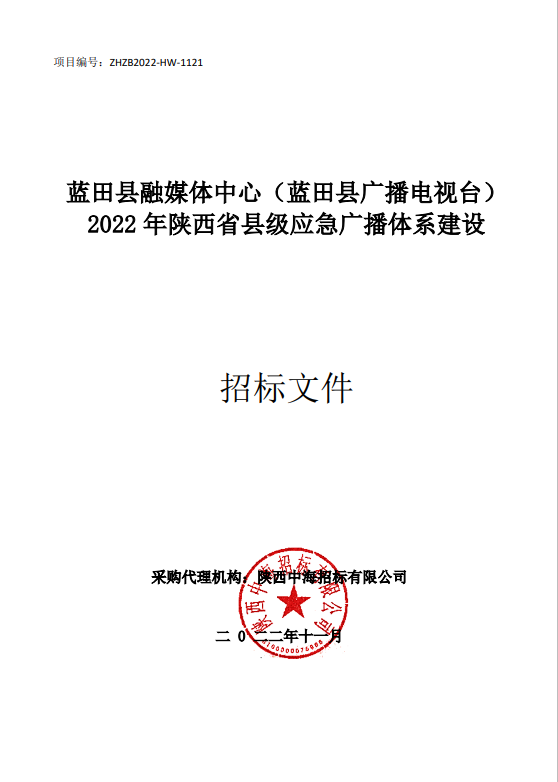 项目编号：ZHZB2022-HW-1121蓝田县融媒体中心（蓝田县广播电视台）2022年陕西省县级应急广播体系建设招标文件采购代理机构：陕西中海招标有限公司二 0 二二年十一月第一章  招标公告蓝田县融媒体中心（蓝田县广播电视台）2022年陕西省县级应急广播体系建设招标公告项目概况2022年陕西省县级应急广播体系建设的潜在投标人应在全国公共资源交易平台（陕西省·西安市）网站〖首页〉电子交易平台〉陕西政府采购交易系统〉企业端〗获取招标文件，并于 2022年12月20 日 9 时 30 分 （北京时间）前递交投标文件。一、项目基本情况项目编号：ZHZB2022-HW-1121项目名称：2022年陕西省县级应急广播体系建设采购方式：公开招标预算金额：3570000.00元采购需求：合同包1(2022年陕西省县级应急广播体系建设):合同包预算金额：3570000.00元合同包最高限价：3570000.00元本合同包不接受联合体投标合同履行期限：无二、申请人的资格要求：1.满足《中华人民共和国政府采购法》第二十二条规定;2.落实政府采购政策需满足的资格要求：合同包1(2022年陕西省县级应急广播体系建设)落实政府采购政策需满足的资格要求如下:（1）《政府采购促进中小企业发展管理办法》（财库〔2020〕46号）；（2）《财政部司法部关于政府采购支持监狱企业发展有关问题的通知》（财库〔2014〕68号）；（3）《财政部民政部中国残疾人联合会关于促进残疾人就业政府采购政策的通知》（财库〔2017〕141号）；（4）《财政部 国家发展改革委关于印发(节能产品政府采购实施意见)的通知》(财库〔2004〕185号)；（5）《国务院办公厅关于建立政府强制采购节能产品制度的通知》(国办发〔2007〕51号)；（6）《财政部环保总局关于环境标志产品政府采购实施的意见》(财库〔2006〕180号)；（7）《财政部发展改革委生态环境部市场监管总局关于调整优化节能产品、环境标志产品政府采购执行机制的通知》（财库〔2019〕9号）；（8）《关于印发环境标志产品政府采购品目清单的通知》（财库〔2019〕18号）；（9）《关于印发节能产品政府采购品目清单的通知》（财库〔2019〕19号）；（10）《财政部农业农村部国家乡村振兴局关于运用政府采购政策支持乡村产业振兴的通知》（财库〔2021〕19号）；（11）《陕西省财政厅关于印发陕西省中小企业政府采购信用融资办法》（陕财办采〔2018〕23号）；（12）《陕西省财政厅关于加快推进我省中小企业政府采购信用融资工作的通知》（陕财办采〔2020〕15号）；（13）《关于进一步加大政府采购支持中小企业力度的通知》（财库〔2022〕19号）。（14）《西安市财政局关于促进政府采购公平竞争优化营商环境的通知》（市财函[2021]431号）；（15）西安市财政局关于印发《关于调整西安市政府采购信用担保及信用融资合作机构联系名单的通知》（市财发〔2015〕4号）。3.本项目的特定资格要求：合同包1(2022年陕西省县级应急广播体系建设)特定资格要求如下:1）供应商应具有独立承担民事责任的能力且具备向采购人提供相关服务的企业法人或负责人、事业法人、其他组织或自然人，企业法人或负责人应提供统一社会信用代码的营业执照证明文件；事业法人应提供事业单位法人证明文件；其他组织应提供合法证明文件；自然人提供身份证； 2）法定代表人（单位负责人）授权委托书、被授权人身份证（法定代表人（单位负责人）参加投标时,只需提供法定代表人（单位负责人）身份证； 3）财务状况报告：法人提供经审计的2021年度的财务报告或提交响应文件截止时间前六个月内其基本账户开户银行出具的资信证明；其他组织和自然人提供银行出具的资信证明或财务报表； 4）税收缴纳证明：提交投标文件截止时间前一年内至少一个月的纳税证明或完税证明（增值税、营业税、企业所得税至少提供一种），纳税证明或完税证明上应有代收机构或税务机关的公章或业务专用章； 5）社会保障资金缴纳证明：提交投标文件截止时间前一年内至少一个月的社会保障资金缴存单据或社保机构开具的社会保险参保缴费情况证明，单据或证明上应有社保机构或代收机构的公章或业务专用章； 6）供应商在递交投标文件截止时间前在“信用中国”网站（www.creditchina.gov.cn）和中国政府采购网（www.ccgp.gov.cn）上被列入失信被执行人、重大税收违法失信主体、政府采购严重违法失信行为记录名单的，不得参加投标；7）参加政府采购活动前3年内在经营活动中没有重大违法记录的书面声明； 8)提供书面声明，包括声明具有履行合同所必需的设备和专业技术能力；9）单位负责人为同一人或者存在直接控股、管理关系的不同供应商，不得参加同一合同项下的政府采购活动；为本招标项目提供整体设计、规范编制或者项目管理、监理、检测等服务的供应商，不得再参加本项目的投标；10）本项目不接受联合体投标，不允许转包。三、获取招标文件时间： 2022年11月28日 至 2022年12月02日 ，每天上午 00:00:00 至 12:00:00 ，下午 12:00:00 至 23:59:59 （北京时间）途径：全国公共资源交易平台（陕西省·西安市）网站〖首页〉电子交易平台〉陕西政府采购交易系统〉企业端〗方式：在线获取售价： 0元四、提交投标文件截止时间、开标时间和地点时间： 2022年12月20 日9 时 30 分00秒 （北京时间）提交投标文件地点：全国公共资源交易平台（陕西省·西安市）网站〖首页〉电子交易平台〉陕西政府采购交易系统〉企业端〗，在线提交开标地点：本项目将采用“不见面开标”形式。操作说明详见平台〖首页·〉服务指南·〉下载专区〗中的《西安公共资源交易不见面开标大厅供应商操作手册》五、公告期限自本公告发布之日起5个工作日。六、其他补充事宜1.友情提示：（1）本项目为电子化政府采购项目，供应商初次登录西安市公共资源交易平台前应先完成诚信入库登记、CA认证和企业信息绑定。详见西安市公共资源交易平台〖首页·〉服务指南·〉下载专区〗中的《西安市市级单位电子化政府采购项目投标指南》。（2）获取招标文件方式：投标人于文件发售时间内登录【全国公共资源交易平台（陕西省·西安市）】网站（官网地址：http://sxggzyjy.xa.gov.cn/），从〖首页·〉电子交易平台·〉陕西政府采购交易系统·〉企业端〗登录后，首先在〖招标公告/出让公告〗模块中预览全部可供参与的项目，然后选择有意向的项目点击〖我要投标〗，成功后切换到〖我的项目〗模块，依次点选〖项目流程·〉项目管理·〉交易文件下载〗免费获取本项目电子招标文件（*.SXSZF）。（3）制作电子投标文件（*.SXSTF）需要使用专用制作工具。软件下载及操作说明详见西安市公共资源交易平台〖首页·〉服务指南·〉下载专区〗中的《政府采购项目投标文件制作软件及操作手册》。（4）提交投标文件截止时间前，供应商应随时留意【陕西省政府采购网】、【全国公共资源交易平台（陕西省·西安市）】上可能发布的变更公告。若变更公告中明确注明本项目提供有变更文件的，供应商应登录企业端后，从〖项目流程·〉项目管理·〉答疑文件下载〗获取更新后的电子招标文件（*.SXSCF），使用旧版电子招标文件制作的电子投标文件（*.SXSTF），系统将拒绝接收。（5）开标形式：本项目采用“不见面开标”形式,供应商可登录全国公共资源交易平台 (陕西省·西安市)网站〖首页〉不见面开标〗系统,在线参加开标过程。操作手册详见〖首页·〉服务指南·〉下载专区〗中的《西安公共资源交易不见面开标大厅供应商操作手册》。2.按照陕西省财政厅《关于政府采购供应商注册登记有关事项的通知》中的要求,供应商应通过陕西省政府采购网(http://www.ccgp shaanxi.gov.cn/)注册登记,加入陕西省政府采购供应商库。七、对本次招标提出询问，请按以下方式联系。1.采购人信息名称：蓝田县融媒体中心（蓝田县广播电视台）地址：陕西省西安市蓝田县三里镇文姬路2号联系方式：13679222018 2.采购代理机构信息名称：陕西中海招标有限公司地址：西安市莲湖区西关正街英达大厦 809 室联系方式：029-89351688-6083.项目联系方式项目联系人：樊静电话：029-89351688-608第二章  供应商须知〖前附表〗一、有关定义1．采购人：依法进行政府采购的西安市市级机关、事业单位或团体组织。2．供应商：指向采购人提供货物、工程或者服务的法人、其他组织或者自然人。3．同级政府采购监管部门：西安市财政局政府采购管理处。4．西安市公共资源交易平台：即【全国公共资源交易平台（陕西省·西安市）】的简称，官网地址http://sxggzyjy.xa.gov.cn/。5．企业端：指西安市公共资源交易平台〖首页·〉电子交易平台·〉陕西政府采购交易系统·〉企业端〗，快捷登录网址http://www.sxggzyjy.cn:9002/TPBidder/memberLogin。二、供应商注意事项（一）供应商投标流程使用电子交易系统的采购项目（即线上项目），将同时提供WORD\PDF格式（仅用于预览）和SXSZF格式（用于制作电子投标文件）两个版本，文件内容一致。1．预览采购文件：打开西安市公共资源交易平台〖首页·〉交易大厅·〉政府采购〗栏目，下载和阅读本项目采购文件的预览版本（WORD\PDF格式）；2．办理注册登记（针对初次使用电子交易系统的用户）：（1）办理诚信入库注册：在决定参加本项目采购活动后，供应商应先在西安市公共资源交易平台上完成“诚信入库登记”；（2）办理数字认证（CA锁）：一般分为法人锁（必选）、企业锁主锁（必选）及副锁（可选）。CA锁将用于对电子投标文件进行签章、加密、递交及开标时解密等相关操作。CA办理及售后服务统一由第三方机构（陕西省数字证书认证中心股份有限公司）负责。办理须知：http://www.snca.com.cn/channel/show/27.html（3）绑定和激活CA：将数字证书与诚信库中的供应商账户进行绑定。3．下载电子招标文件：供应商应登录西安市公共资源交易平台〖首页·〉电子交易平台·〉陕西政府采购交易系统·〉企业端〗，在〖招标公告/出让公告〗模块中预览全部可供参与的项目，然后选择有意向的项目点击〖我要投标〗，成功后切换到〖我的项目〗模块，依次点选〖项目流程·〉项目管理·〉交易文件下载〗免费获取本项目电子招标文件（*.SXSZF）。请务必在采购文件获取期限内及时下载电子招标文件并做好备份，逾期无法再下载！4．制作电子投标文件：需要使用专用制作软件“新点投 标文件制作软件（陕西公共资源）”进行编制，编制完成后使用CA锁对电子投标文件进行签章、加密。详见本章中的“投标文件”相关内容。5．提交电子投标文件：在提交投标文件截止时间前及时提交加密后电子投标文件，逾期提交的，系统将会拒收；[适用于不见面开标项目]6．在线参加开标大会：开标当日，供应商法定代表人或其授权代表需提前登录“不见面开 标”系统，收到主持人“开始解密”指令后，使用CA锁（必须与加密文件时的CA锁为同一把锁）在线对电子投标文件进行解密。采用“不见面开标”系统后，供应商无需到达开标现场，即可在线参与整个开标过程。相关技术问题，请咨询软件开发商。[适用于见面开标项目]6．现场参加开标大会：开标当日，供应商法定代表人或其授权代表需到达开标现场。收到主持人“开始解密”指令后，使用CA锁（必须与加密文件时的CA锁为同一把锁）在开标室专用解密机上对电子投标文件进行解密。相关技术问题，请咨询软件开发商。7．等待专家评审：评审期间，可能需要对评审专家提出的问题进行澄清或答复。在主持人宣布评审结束前，供应商请勿擅自离席，否则由此造成的不利后果，由供应商自行承担。8．中标供应商注册：按照陕西省政府采购监管部门的要求，采购代理机构在发布中标公告前，应由中标供应商在陕西省政府采购网上完成注册。（二）关于询问、质疑和投诉1．询问供应商对政府采购活动事项有疑问的，可以向采购人或采购代理机构提出询问。采购人或采购代理机构将在3个工作日内对供应商依法提出的询问作出答复。根据采购人和采购代理机构签订的《政府采购委托代理协议》，针对采购需求（包括采购内容、技术或服务要求、商务要求、合同条款、供应商资格条件、评审要素及分值一览表）的询问请向采购人提出。2．质疑（1）供应商认为采购文件、采购过程、成交结果使自己的权益受到损害的，可以在知道或应知其权益受到损害之日起7个工作日内以书面形式向采购人、采购代理机构提出。（2）质疑方式：① 在线质疑：登录西安市公共资源交易平台〖首页·〉电子交易平台·〉企业端〗，在〖我的项目〗中点击“项目流程·〉提出质疑”，填写表单并提交质疑。② 书面质疑：书面质疑函应按照财政部国库司制定的《政府采购供应商质疑函范本》（见下方链接）进行填写，签字、盖章后提交至采购人、采购代理机构。质疑函范本地址：http://download.ccgp.gov.cn/2018/zhiyihanfanben.zip（3）供应商为自然人的，应当由本人签字；供应商为法人或者其他组织的，应当由法定代表人、主要负责人，或者其授权代表签字或者盖章，并加盖单位公章，公章不得以合同章或其他印章代替。供应商委托代理人提出质疑的，应当同时提交供应商签署的授权委托书。（4）在法定质疑期内，针对同一采购程序环节的质疑应当一次性提出。采购人、采购代理机构将在收到书面质疑后7个工作日内做出答复，并以书面形式通知质疑人和其他有关供应商。（5）有下列情形之一的，属于无效质疑：① 对采购文件提出质疑的质疑人不是依法获取采购文件的潜在供应商；对采购过程、中标结果提出质疑的质疑人不是参与本次政府采购项目的供应商；② 超过法定期限或未以书面形式提出的；③ 缺乏必要的证明材料，或捏造事实、提供虚假材料，或以非法手段取得证明材料的；④ 质疑函没有合法有效的签字、盖章或委托授权书的（代理人提出质疑和投诉，应当提交供应商签署的授权委托书）；⑤ 针对同一采购程序环节又提出其他质疑事项的，或质疑答复后就同一事项再次提出质疑的；⑥ 不符合法律、法规、规章和政府采购监管机构规定的其他条件的。3．投诉（1）质疑供应商对采购人、采购代理机构的答复不满意，或者采购人、采购代理机构未在规定的时间内做出答复的，可以在答复期满后15个工作日内按照《政府采购质疑和投诉办法》（财政部94号令）相关规定向西安市财政局政府采购管理处提出投诉。（2）供应商投诉的事项不得超出已质疑事项的范围。供应商提出投诉时，应当提交投诉书和必要的证明材料，并按财政部《投诉书范本》给定的格式进行填写。投诉书范本地址：http://download.ccgp.gov.cn/2018/tousushufanben.zip4．恶意质疑、投诉的法律后果（1）对捏造事实、提供虚假材料进行质疑、投诉的行为予以严肃处理：《政府采购质疑和投诉办法》（财政部94号令）规定，投诉人在全国范围内十二个月内三次以上投诉查无实据的，由财政部门列入不良行为记录名单。对于捏造事实、或提供虚假材料、或以非法手段取得证明材料（证据来源的合法性存在明显疑问，投诉人无法证明其取得方式合法的，视为以非法手段取得证明材料）进行投诉的，属于虚假、恶意投诉，由财政部门列入不良行为记录名单，并禁止其一至三年内参加政府采购活动。（2）对捏造事实诬告陷害他人、诽谤他人的法律适用：《中华人民共和国刑法》第243条【诬告陷害罪】捏造事实诬告陷害他人，意图使他人受刑事追究，情节严重的，处三年以下有期徒刑、拘役或者管制；造成严重后果的，处三年以上十年以下有期徒刑。《中华人民共和国刑法》第246条【侮辱罪、诽谤罪】以暴力或者其他方法公然侮辱他人或者捏造事实诽谤他人，情节严重的，处三年以下有期徒刑、拘役、管制或者剥夺政治权利。（三）关于保证金按照西安市财政局《关于促进政府采购公平竞争优化营商环境的通知》第三条规定，供应商参与西安市政府采购活动时，免交投标保证金。（四）关于联合体本次项目不接受联合体（五）关于进口产品1．根据《政府采购进口产品管理办法》（财库〔2007〕119号）规定，政府采购应当采购本国产品，确需采购进口产品的，应当在采购活动开始前向财政部门提出申请并获得财政部门审核同意后，依法开展政府采购活动。采购人采购进口产品时，优先采购向我国企业转让技术、与我国企业签订消化吸收再创新方案的供应商的进口产品。2．根据《关于政府采购进口产品管理有关问题的通知》（财办库〔2008〕248号）有关规定，财政部门审核同意购买进口产品的，投标邀请函将明确载明“允许进口产品参与”，此时满足招标文件要求的国产产品仍然可以参与竞争；否则，视为拒绝进口产品参与，供应商以进口产品参与投标时，将作无效投标处理。（六）关于政府采购政策1．对中小企业、监狱企业、残疾人福利性单位的优惠政策（1）根据《政府采购促进中小企业发展管理办法》（财库〔2020〕46号）的有关规定，提供小微企业制造的货物、承建的工程或者承接的服务（不包括使用大型、中型企业商号或者注册商标的货物）参与政府采购活动时对小型和微型企业产品的报价给予10%的扣除（实际价格扣除比例以本章《评审要素及分值一览表》中的具体规定为准），用扣除后的价格参加评审。同时，依据该办法第四条第二款规定在货物采购项目中，供应商提供的货物既有中小企业制造货物，也有大型企业制造货物的，不享受中小企业扶持政策。（2）根据财政部、司法部联合下发的《关于政府采购支持监狱企业发展有关问题的通知》（财库〔2014〕68号）的规定，监狱企业视同小型、微型企业。（3）根据财政部、民政部、中国残疾人联合会下发的《关于促进残疾人就业政府采购政策的通知》（财库〔2017〕141号）的规定，残疾人福利性单位提供本单位制造的货物、承建的工程或者承接的服务（以下简称产品），或者提供其他残疾人福利性单位制造的货物（不包括使用非残疾人福利性单位注册商标的货物）参与政府采购活动时，视同小型、微型企业，享受预留份额、评审中价格扣除等促进中小企业发展的政府采购政策。残疾人福利性单位属于小型、微型企业的，不重复享受政策。（4）参加政府采购活动的中小企业、监狱企业、残疾人福利性单位应根据企业性质分别提供《中小企业声明函》\《监狱企业证明函》\《残疾人福利性单位声明函》。其中，《监狱企业证明函》应由省级以上监狱管理局、戒毒管理局（含新疆生产建设兵团）出具。未提供上述声明函\证明函的，不能享受招标文件规定的价格扣除，但不影响投标文件的有效性。2．节能、环保产品采购政策（1）根据财政部、发展改革委、生态环境部、市场监管总局《关于调整优化节能产品、环境标志产品政府采购执行机制的通知》（财库〔2019〕9号）规定“对政府采购节能产品、环境标志产品实施品目清单管理”。采购人拟采购的产品属于品目清单范围的，依据国家确定的认证机构出具的、处于有效期之内的节能产品、环境标志产品认证证书，对获得证书的产品实施政府优先采购或强制采购。（2）对于已列入品目清单的产品类别，采购人可在采购需求中提出更高的节约资源和保护环境要求，对符合条件的获证产品给予优先待遇。对于未列入品目清单的产品类别，鼓励采购人综合考虑节能、节水、环保、循环、低碳、再生、有机等因素，参考相关国家标准、行业标准或团体标准，在采购需求中提出相关绿色采购要求，促进绿色产品推广应用。（3）《节能产品政府采购品目清单》见财政部、发展改革委《关于印发节能产品政府采购品目清单的通知》（财库〔2019〕19号）附件。（4）《环境标志产品政府采购品目清单》见财政部、生态环境部《关于印发环境标志产品政府采购品目清单的通知》（财库〔2019〕18号）附件。（5）“国家确定的认证机构”名单见市场监管总局《关于发布参与实施政府采购节能产品、环境标志产品认证机构名录的公告》（2019年第16号）。3．陕西省中小企业政府采购信用融资办法为进一步贯彻落实国务院和陕西省关于支持中小企业发展的政策措施，发挥政府采购政策导向作用，充分利用信息化技术，通过搭建信息对称、相互对接的平台，有效缓解中小企业融资难、融资贵问题。陕西省财政厅结合陕西省政府采购信息化建设实际，制定了《陕西省中小企业政府采购信用融资办法》（陕财办采〔2018〕23号，简称融资办法）。链接地址：http://www.ccgp-shaanxi.gov.cn/zcdservice/zcd/shanxi/article/zcdt/1390497710741917696（七）关于现场踏勘和集中答疑不组织。供应商认为有必要可自行勘查，并承担所有费用及风险。（八）关于同一品牌产品的处理1．采用最低评标价法的采购项目，提供相同品牌产品的不同供应商参加同一合同项下投标的，以其中通过资格审查、符合性审查且报价最低的参加评标；报价相同的，由采购人或者采购人委托评审委员会按照采购文件规定的方式确定一个参加评标的供应商，采购文件未规定的采取随机抽取方式确定，其他投标无效。2．使用综合评分法的采购项目，提供相同品牌产品且通过资格审查、符合性审查的不同供应商参加同一合同项下投标的，按一家供应商计算，评审后得分最高的同品牌供应商获得中标供应商推荐资格；评审得分相同的，由采购人或者采购人委托评审委员会按照采购文件规定的方式确定一个供应商获得中标供应商推荐资格，采购文件未规定的采取随机抽取方式确定，其他同品牌供应商不作为中标候选人。3．非单一产品采购项目，采购人将根据采购项目技术构成、产品价格比重等因素确定核心产品（可能不止一种），并在采购文件中载明。多家供应商提供的核心产品有部分采用或全部采用相同品牌的，按一家供应商计算。（九）关于知识产权和保密事项1．所有涉及知识产权的产品及设计，供应商必须确保委托人、采购人拥有其合法的、不受限制的无偿使用权，并免受任何侵权诉讼或索偿；否则，由此产生的一切经济损失和法律责任由供应商承担。2．由采购人向供应商提供的用户需求书、图纸、样品、模型、模件和所有资料，供应商获得后，应对其保密。除非采购人同意，供应商不得向第三方透露或将其用于本次投 标以外的任何用途。开标后，若采购人有要求，供应商人须归还采购人认为需保密的文件和资料，并销毁所有相应的备份文件及资料。（十）关于信用记录的查询和使用1．根据财政部《关于在政府采购活动中查询及使用信用记录有关问题的通知》（财库〔2016〕125号）第二条有关要求，采购人将在资格审查阶段通过【信用中国】（https://www.creditchina.gov.cn/）和【中国政府采购网】（http://www.ccgp.gov.cn/）对供应商的信用情况进行甄别。2．对列入失信被执行人、重大税收违法案件当事人名单、政府采购严重违法失信行为记录名单及其他不符合《中华人民共和国政府采购法》第二十二条规定条件的供应商，将拒绝其参与政府采购活动。3．供应商在参加政府采购活动前3年内因违法经营被禁止在一定期限内参加政府采购活动，期限届满的，可以参加政府采购活动的，但供应商应提供相关证明材料。4．信用记录查询结果打印后，将与其他采购文件一并保存。（十一）其他重要事项1．招标文件内所附网络链接仅供参考，不保证其长期有效性。2．供应商的投标费用自理。三、招标文件（一）招标文件的解释权本项目招标文件的解释权归采购代理机构，评标委员会成员应根据政府采购法律法规和招标文件所载明的评审方法、标准进行评审。（二）招标文件主要内容第1章  投标邀请函第2章  供应商须知第3章  招标内容及要求第4章  合同文本第5章  投标文件构成及格式（三）招标文件的检查及阅读供应商应认真阅读和充分理解招标文件中所有的事项、格式条款和规范要求，在投标文件中对招标文件做出全面响 应，并按招标文件的要求提交全部资料。项目废标后重新组织招标的，采购代理机构将重新编制、发布新版招标文件，供应商应按新版招标文件重新编制投标文件。原招标文件及投标文件失效。（四）招标文件的修改、澄清1．提交投标文件截止之日前，采购人或采购代理机构可能对已发出的招标文件进行澄清或者修改，澄清或者修改的内容为招标文件的组成部分。2．当需要澄清或修改时，采购代理机构将在提交投标文件截止之日15日前，在财政部门指定的“政府采购信息发布媒体”上发布变更公告；不足15日的，将顺延提交投标文件截止时间。3．澄清或修改的内容可能影响投标文件编制时，采购代理机构将在发布变更公告的同时，提醒供应商下载答疑文件（*.SXSCF，即更新后的电子招标文件）。供应商应及时从西安市公共资源交易平台〖首页·〉电子交易平台·〉陕西政府采购交易系统·〉企业端〗登录，登录后切换到〖我的项目〗模块，从〖项目流程·〉项目管理·〉答疑文件下载〗获取更新后的电子招标文件（*.SXSCF），使用旧版电子招标文件制作的电子投标文件（*.SXSTF），系统将拒绝接收。4．请各供应商在提交投标文件截止时间之前，务必随时关注“政府采购信息发布媒体”上发布的变更公告，采购代理机构不再另行通知，因供应商未及时关注所造成的一切后果由供应商自行承担：（1）【陕西省政府采购网】（http://www.ccgp-shaanxi.gov.cn/）中的〖首页·〉信息公告·〉市级·〉西安市〗；（2）【全国公共资源交易网（陕西省·西安市）】（http://sxggzyjy.xa.gov.cn/）中的〖首页·〉交易大厅·〉政府采购〗。四、投标文件（一）投标文件的式样1．组成及格式供应商依照招标文件第五章《投标文件构成及格式》给定形式进行编制投标文件。项目分标段的，应按所投标段分别准备投标文件。2．语言招标活动的所有文件、资料、函电文字均使用简体中文，确需提交用其他语言形成的资料，必须翻译成简体中文，如有差异，以简体中文为准。3．计量单位投标文件的计量单位应使用中华人民共和国法定计量单位，但招标文件另有规定的除外。（二）投标文件的有效期投标文件有效期为自开标之日起不少于90个日历日。如中标，延长至合同执行完毕时止。（三）投标报价投标报价是供应商响应采购项目要求的全部工作内容的价格体现，包括完成采购内容所需的直接费、间接费、利润、税金及其它相关的一切费用。1．供应商在报价时应充分考虑所有可能发生的费用，招标文件未列明，而供应商认为应当计取的费用均应列入报价中。报价时不论是否计取，采购人均按已计取对待。2．供应商应严格按照《投标文件构成及格式》第二部分《开标一览表》中的相关要求填写分类报价及其他需要响应的内容。投标报价只能提交唯一报价，任何有选择的报价将不予接受，按无效投标处理。3．投标报价货币：人民币；单位：元。4．投标文件报价出现前后不一致的，除招标文件另有规定外，按照下列规则修正：（1）投标文件中开标一览表内容与投标文件中其他位置相应内容表述不一致的，以开标一览表为准；（2）大写金额和小写金额不一致的，以大写金额为准；（3）单价金额小数点或者百分比有明显错位的，以开标一览表的总价为准，并修改单价；（4）总价金额与按单价汇总金额不一致的，以单价金额计算结果为准。同时出现两种以上不一致的，按照前款规定的顺序修正。修正后的报价经供应商确认后产生约束力，供应商不确认的，其投标无效。5．因供应商对招标文件理解不透、误解、疏漏或对市场行情了解不清造成的后果和风险，均由供应商自己负责。（四）投标文件的制作和签章1．电子投标文件（*.SXSTF）需要使用专用制作软件——“新点投标文件制作软件（陕西公共资源）”进行编制。软件下载地址及操作手册：见西安市公共资源交易平台〖首页〉服务指南〉下载专区〗中的《政府采购项目投标文件制作软件及操作手册》。链接地址：http://sxggzyjy.xa.gov.cn/fwzn/004003/20181115/4d59c184-e8f6-4d5a-a416-c2f6b0601e66.html2．编制电子投标文件前，务必先做好电子招标文件的备份工作。然后按操作手册中给出的方法将电子招标文件（*.SXSZF）或答疑文件（*.SXSCF，即更新后的电子招标文件）导入制作软件，最后按照章节分别编制投标文件各个部分。再次提醒：提交投标文件截止时间前，供应商应随时留意“政府采购信息发布媒体”上可能发布的变更公告。若变更公告中明确注明本项目伴有变更文件的，供应商应登录企业端后，从〖项目流程·〉项目管理·〉答疑文件下载〗获取更新后的电子招标文件（*.SXSCF），使用旧版电子招标文件制作的电子投标文件（*.SXSTF），系统将拒绝接收。3．电子投标文件制作过程中，需要法定代表人签字或盖章的地方，请使用“法人CA锁”进行签章；需要加盖供应商公章的地方，请使用“企业CA锁”进行签章。若导出的PDF文件里看不到签章，请尝试使用专用制作软件中的“查看投标文件工具”打开未加密的电子投标文件重新导出。在制作过程中，如有其他技术性问题，请先翻阅操作手册，或致电软件开发商。（五）投标文件的加密和提交1．在生成电子投标文件时，需要使用CA锁对投标文件进行加密。注意：加密投标文件和开标时解密投标文件应当使用同一CA，否则将会导致解密失败。2．电子投标文件可于提交投标文件截止时间前任意时段，登录西安市公共资源交易平台〖首页·〉电子交易平台·〉企业端〗，登录后切换到〖我的项目〗模块下，依次点选〖项目流程·〉项目管理·〉上传响应文件〗，上传加密后的电子投标文件（*.SXSTF）。上传成功后，西安市公共资源交易平台政府采购系统将予以记录。3．上传文件有误或需要重新提交的，可先撤销已经上传的文件，然后重新上传新文件。（六）投标文件的补充、修改和撤回1．供应商在提交投标文件截止时间前，可以对所提交的投标文件进行补充、修改或者撤回，并书面通知采购人、采购代理机构。补充、修改的内容作为投标文件的组成部分。补充、修改的内容与投标文件不一致的，以补充、修改的内容为准。2．供应商在提交投标文件截止时间后，撤回投标文件的，投标保证金不予退还。3．对已提交的电子投标文件进行补充、修改的，应先从电子交易平台上撤回旧文件，再重新提交新文件；中标后提交的纸质文件（备案用）应从专用制作软件中直接打印，与电子投标文件保持一致，不允许补充和修改。（七）关于投标文件的雷同性分析根据陕西省公共资源交易中心2021年7月22日印发的《关于在政府采购交易系统中开通标书雷同性分析功能的通知》，在符合性审查环节，将由评标委员会在评标系统中对供应商的电子投标文件进行雷同性分析。雷同性分析由两项指标组成，分别是“文件制作机器码”和“文件创建标识码”。其中，前者通过验证电子投标文件制作设备的特征信息（如MAC地址、硬盘序列号、CPU编号、主板号等），判断电子投标文件是否出自同一台设备。若“文件制作机器码”一致，则表明不同投标供应商的电子投标文件出自同一台制作设备，根据《陕西省财政厅关于政府采购有关政策的复函》（陕财办采函〔2019〕18号），该情形可以视为投标供应商串通投标，其投标无效。若“文件创建标识码”一致，则表示不同投标供应商使用投标文件制作软件时，使用同一源工程文件，该情形建议由评标委员会结合项目情况综合判定。（八）投标文件被拒绝接收的情形1．误投的或采用旧版电子招标文件制作的；2．逾期提交电子投标文件的。五、开标程序开标工作由采购代理机构组织实施，整个过程受同级政府采购监管机构的监督、管理。（一）“不见面开标”基本流程“不见面开标”是依托政府采购云平台实现的供应商在线参与开标的一种组织形式。供应商无需抵达开标现场，即可在线实现开标、解密、澄清等操作。1．供应商登录：开标前，请各供应商至少提前半小时登录西安市公共资源交易平台〖首页·〉不见面开标〗系统。2．主持人宣布开标：提交投标文件截止时间过后，系统将不再接收任何投标文件。3．解密投标文件：供应商在收到主持人“开始解密”指令后，应使用“加密该投标文件的CA锁（必须是同一把锁）”在线完成投标文件解密。除因【西安市公共资源交易中心】断电、断网、系统故障及其他不可抗力等因素，导致“不见面开标”系统无法正常运行外，供应商应在规定的解密时间内完成解密。4．唱标：对于公开招标项目，“不见面开标”系统将自动展示供应商名单及其投标报价。5．开标结束：进入评审环节。供应商请保持在线，评审期间评标委员会可能会要求供应商做相应的澄清。因供应商擅自离席造成的不利后果，由供应商自行承担。“不见面开标”系统操作说明：详见西安市公共资源交易平台〖首页·〉服务指南·〉下载专区〗中的《西安公共资源交易不见面开标大厅供应商操作手册》。链接地址：http://sxggzyjy.xa.gov.cn/fwzn/004003/20200426/bc8b2c1e-abe2-4168-913c-68ff93345faf.html〖资格性审查表〗七、评审方法和程序（一）评标方法本项目采用综合评分法，即投标文件满足招标文件全部实质性要求，且按照评审因素的量化指标评审得分最高的供应商为中标候选人。（二）评标程序1．组建评标委员会为了确保评标工作的公平、公正，依据政府采购法和政府采购相关法规、规章，成立评标委员会，评标委员会由采购人代表和有关技术、经济等方面的专家组成，成员人数为5人以上单数（采购预算金额在1000万元以上、技术复杂、社会影响较大的采购项目评标委员会成员人数应当为7人以上单数）。其中，技术、经济等方面的专家不少于成员总数的三分之二。评标专家从政府采购评审专家库内相关专业的专家名单中随机抽取。由采购代理机构组织评标委员会推选评标组长，采购人代表不得担任组长。2．投标文件的符合性审查供应商资格性审查通过后，评标委员会对符合资格的投标人的投标文件进行符合性审查，以确定其是否满足招标文件的实质性要求。对于投标文件中含义不明确、同类问题表述不一致或者有明显文字和计算错误的内容，评标委员会应当以书面形式要求投标人作出必要的澄清、说明或者补正。投标人的澄清、说明或者补正应当采用书面形式，并加盖公章，或者由法定代表人或其授权的代表签字。投标人的澄清、说明或者补正不得超出投标文件的范围或者改变投标文件的实质性内容。〖符合性审查表〗3．综合比较与评价评标委员会按《评审要素及分值一览表》中规定的评标方法和标准，对通过符合性审查的投标文件进行商务和技术评估，综合比较与评价。出现下列情形的，供应商投标无效：（1）投标文件报价出现本章第五小节“投标报价”所列需要修正情形，但供应商对修正后的报价不予确认的；（2）评标委员会认为供应商的报价明显低于其他通过符合性审查供应商的报价，有可能影响产品质量或者不能诚信履约的，要求供应商在评标现场合理的时间内提供书面说明（必要时提交相关证明材料），供应商不能证明其报价合理性的。〖评审要素及分值一览表〗4．推荐中标候选人（1）采用最低评标价法的，评标结果按投标报价由低到高顺序排列。投标报价相同的并列。投标文件满足招标文件全部实质性要求且投标报价最低的投标人为排名第一的中标候选人。（2）采用综合评分法的，评标结果按评审后得分由高到低顺序排列。得分相同的，按投标报价由低到高顺序排列。得分且投标报价相同的并列。投标文件满足招标文件全部实质性要求，且按照评审因素的量化指标评审得分最高的供应商为排名第一的中标候选人。5．编写评审报告评审报告是评标委员会根据全体评标成员签字的原始评标记录和评标结果编写的报告，其主要内容包括：（1）招标公告刊登的媒体名称、开标日期和地点；（2）投标供应商名单和评标委员会成员名单；（3）评标方法；（4）开标记录和评标情况及说明，包括投标无效供应商名单及原因；（5）评标结果，确定的中标候选人名单或者经采购人委托直接确定的中标供应商；（6）其他需要说明的情况，包括评标过程中投标供应商根据评标委员会要求进行的澄清、说明或者补正，评标委员会成员的更换等。评标委员会成员应当在评标报告中签字确认，对评标过程和结果有不同意见的，应当在评标报告中写明并说明理由。签字但未写明不同意见或者未说明理由的，视同无意见。拒不签字又未另行书面说明其不同意见和理由的，视同同意评标结果。（三）评标争议处理规则评标委员会在评审过程中，对于符合性审查、对投标文件做无效投标处理及其他需要共同认定的事项存在争议的，应当以少数服从多数的原则做出结论，但不得违背法律法规和招标文件规定。持不同意见的评标委员会成员应当在评标报告上签署不同意见及理由，否则视为同意评标报告。持不同意见的评标委员会成员认为认定过程和结果不符合法律法规或者招标文件规定的，应当及时向采购人或本采购代理机构书面反映。采购人或采购代理机构收到书面反映后，应当书面报告同级政府采购监管部门依法处理。（四）评审现场人员的保密责任在采购结果确定前，采购人、采购代理机构对评审委员会名单负有保密责任。评审委员会成员、采购人和集中采购代理机构工作人员、相关监督人员等与评审工作有关的人员，对评审情况以及在评审过程中获悉的国家秘密、商业秘密负有保密责任。（五）视同供应商串通投标的情形，其投标无效：1．不同供应商的投标文件由同一单位或者个人编制；2．不同供应商委托同一单位或者个人办理投标事宜；3．不同供应商的投标文件载明的项目管理成员或者联系人员为同一人；4．不同供应商的投标文件异常一致或者投标报价呈规律性差异。八、中标1．采购代理机构在评标工作结束后2个工作日内将评审报告送采购人。2．采购人应当自收到评标报告之日起５个工作日内，在评标报告确定的中标候选人名单中按顺序确定中标人。中标候选人并列的，由采购人或者采购人委托评标委员会按照招标文件规定的方式确定中标人；招标文件未规定的，采取随机抽取的方式确定。采购人在收到评标报告5个工作日内未按评标报告推荐的中标候选人顺序确定中标人，又不能说明合法理由的，视同按评标报告推荐的顺序确定排名第一的中标候选人为中标人。3．采购代理机构将在中标供应商确定之日起2个工作日内，在【陕西省政府采购网】（http://www.ccgp-shaanxi.gov.cn/）上公布中标结果。中标公告期限为1个工作日。4．在公告中标结果的同时，采购代理机构将向中标供应商发出中标通知书，中标供应商在领取中标通知书时提供一正两副纸质投标文件用于备案。5．采用综合评分法评审的，供应商可登录【全国公共资源交易中心（陕西省·西安市）】网站〖首页·〉电子交易平台·〉企业端〗，登录后切换到〖我的项目〗模块，依次点选〖项目流程·〉项目管理·〉评标结果查看〗，查看本单位的最终得分与排序。6．采购代理机构按照相关规定将评审报告送监管机构备案。九、合同签订、履行及验收招标文件、投标文件、澄清、补充合同等为政府采购合同的组成部分，具有同等法律效力。（一）签订政府采购合同1．自中标通知书发出之日起30日内，采购人与中标供应商应按招标文件和中标供应商投标文件的约定，签订书面合同。2．中标供应商拒绝与采购人签订合同的，采购人可以按照《政府采购法实施条例》第四十九条规定，确定下一候选人为中标供应商，也可以重新开展政府采购活动。3．采购人不得向中标供应商提出任何不合理的要求，作为签订合同的条件，不得与中标供应商私下订立背离合同实质性内容的任何协议，所签订的合同不得对招标文件和中标供应商投标文件作实质性修改。4．质疑或者投诉事项可能影响中标、成交结果的，采购人应当暂停签订合同，已经签订合同的，应当中止履行合同。（二）合同公告及备案1．采购人应当自政府采购合同签订之日起2个工作日内，在陕西省政府采购网对合同进行公示，但政府采购合同中涉及国家秘密、商业秘密的内容除外。2．采购人应自合同签订之日起7个工作日内将政府采购合同报送监管机构备案。（三）履行合同1．合同一经签订，双方应严格履行合同规定的义务。2．在合同履行过程中，如发生合同纠纷，合同双方应按照《中华人民共和国民法典》及合同条款的有关规定进行处理。（四）验收或考核1．采购人严格按照国家相关法律法规的要求及招标文件的要求组织验收或考核。2．采购人按《关于促进政府采购公平竞争优化营商环境的通知》（财库〔2019〕38号）、《保障中小企业款项支付条例》（国务院令第728号）等规定及采购合同的约定进行支付合同款项。十、废标及重新招标1．评标委员会发现招标文件存在歧义、重大缺陷导致评标工作无法进行，或者招标文件内容违反国家有关强制性规定的，应当停止评标工作，与采购人或者采购代理机构沟通并作书面记录。采购人或者采购代理机构确认后，应当修改招标文件，重新组织采购活动。2．根据《政府采购法》第三十六条规定，在招标采购中，出现下列情形之一的，本项目按废标处理：（1）出现影响采购公正的违法、违规行为的；（2）供应商的报价均超过了采购预算，采购人不能支付的；（3）因重大变故，采购任务取消的。废标后，除采购任务取消外，本项目将重新组织招标。3．在递交投标文件阶段、密封性等形式检查阶段、资格审查阶段或评标委员会评标阶段，当出现有效投标供应商不足3家时，本项目将依据西安市财政局《关于进一步规范市级预算单位变更政府采购方式审批管理的通知》（市财发〔2017〕186号）的有关规定，按政府采购监管部门事前批准的采购方式继续进行。4．招标文件未明确的其他事项，按《政府采购法》及其相关法律法规执行。第三章  招标内容及要求一、建设原则和目标1、建设原则按照“统筹规划、分级建设、安全可靠、快速高效、平战结合”的基本原则，充分利用现有的广播电视基础设施和多种传播方式，建设应急广播平台、健全多渠道发布的传输网络，建成覆盖县、乡镇（街道）、行政村（社区）应急广播终端，实现纵向与上级应急广播平台贯通，横向与同级应急管理部门和水利部门、气象部门等部门的对接联通，进一步提升县级应急广播文化宣传、公共服务、提高应对各类突发事件中的信息发布能力，预留与今后建设的省或市级应急广播平台对接接口，为全省、全国应急广播系统建设奠定基础。3、建设标准系统设计主要依据以下标准或规范：《县级应急广播系统暂行技术要求（广电总局科技司2015年12月印发》陕西省广播电视局、国家广播电视总局广播电视科学研究院联合编制《陕西省县级应急广播系统建设方案》（2019年08月）《GD/J 079—2018 应急广播系统总体技术规范》《GD/J 080—2018 应急广播系统资源分类及编码规范》《GD/J 081—2018 应急广播安全保护技术规范 数字签名》《GD/J 082—2018 应急广播消息格式规范》《GD/J 083—2018 应急广播平台接口规范》《GD/J 085—2018 模拟调频应急广播技术规范》《GD/J 086—2018 有线数字电视应急广播技术规范》《GD/J 087—2018 地面数字电视应急广播技术规范》《GD/J 088—2018 县级应急广播系统技术规范》《GD/J 089—2018 应急广播大喇叭系统技术规范》《GY/T 5093-2020 应急广播平台工程建设技术标准》《GB/T 22240-2020 信息安全技术 网络安全等级保护定级指南》《GB/T 22239-2019 信息安全技术 网络安全等级保护基本要求》《GB/T 25070-2019 信息安全技术 网络安全等级保护安全设计技术要求》《GM/T 0054-2018 信息系统密码应用基本要求》《GGY/T 337-2020 广播电视网络安全等级保护定级指南》《GY/T 352—2021 广播电视网络安全等级保护基本要求》《中华人民共和国突发事件应对法》（中华人民共和国主席令第69号）《国家突发公共事件总体应急预案》（国务院第79次常务会议）《国家突发事件预警信息发布系统运行管理办法（试行）》（国办秘函[2015]32号）《关于实施2021年陕西省老少边及欠发达地区县级应急广播体系建设项目有关事项的通知》（陕广电事〔2021〕81号）《全国应急广播体系建设总体规划》（新广电发﹝2017﹞236号）《关于下达2022年县级应急应急广播体系建设补助资金的通知》（陕财办教〔2022〕85号）《陕西省广播电视局关于实施2022年省级财政补助县级应急广播体系建设项目有关事项的通知》（陕广电事〔2022〕109号）3、建设目标在蓝田县建设1个县级应急广播平台，1套应急信息发布前置系统，1套融媒体应急广播对接系统，1套调频广播应急广播对接系统，1套地面数字应急广播对接系统，1套有线数字电视应急广播对接系统，1套机房环境监测系统，8个镇（办）级分控平台，139个行政村（社区）平台；在县城周边、8个镇（办）、139个行政村（社区）共部署应急广播终端731个。县城周边重点区域共部署20个终端，每个镇部署2个终端、每个村（社区）平均部署5个终端，并向满足建设条件的自然村部署应急广播终端，建成应急广播大喇叭系统。完善应急广播传输覆盖网，通过广播电视（融媒体中心）播出系统、有线电视双向网络、4G(5G)网络、地面数字电视、调频广播等多种方式，实现应急广播信号在蓝田县的综合覆盖，提升县、镇、村三级应急信息发布能力，提高应对各类突发事件应急发布能力。预留与省级或市级应急广播平台、公共广播、户外大屏等系统的对接接口，形成县镇村统一协调、上下贯通、可管可控、综合覆盖的蓝田应急广播体系。二、建设内容（一）建设要求按照高效、节约、智能、实用、安全的原则，充分利用现有广播电视基础设施、传输网络和应急广播相关设施，统筹本地宣传、自然资源、水利、应急管理、文化旅游、林业、气象等部门资源，因地制宜推进蓝田县县级应急广播体系建设。项目的设计、施工、质量应符合《县级应急广播系统技术规范》以及其他相关标准要求。依据省局和总局广科院联合制定的《陕西省县级应急广播系统建设方案（2019年8月）》,结合实际情况，通过应急广播传输覆盖网络，实现应急广播信息在应急广播专用终端及县级融媒体平台等多渠道发布。在县级、镇政府人员聚集地（如广场、主要街道等）和社区、行政村人口密集区域，结合日常宣传和应急信息发布需求，合理综合配置音柱、音箱、高音喇叭等类型终端。（二）建设内容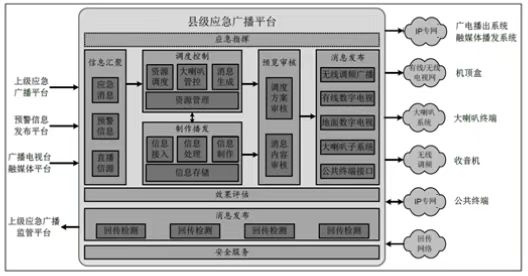 图1 蓝田县县级应急广播系统架构及信息流示意图本项目建设内容包括县级应急广播平台建设、应急信息发布前置系统建设、传输覆盖网建设（含电台电视台、调频、有线数字电视、地面数字电视等）、机房环境监测系统建设、镇（办）、行政村（社区）应急广播平台、镇（办）、行政村及周边接收终端建设等部分组成。按照高效、节约、智能、实用、安全的原则，充分利用现有广播电视基础设施和传输网络，因地制宜推进蓝田县县级应急广播体系建设。项目的设计、施工、质量应符合《县级应急广播系统技术规范》以及《陕西省县级应急广播系统建设方案》2019年8月出版标准要求。在满足功能性的前提下，配备一体化、集约化设备，提高运行和运维工作质量。2.1、应急广播平台建设在蓝田县建设一套县级应急广播平台。该平台负责对所辖区域应急广播系统的统一调度指挥和管理，具备应急预警信息发布接入、应急节目制作播发、辖区内应急广播资源管理、应急广播发布流程控制、发布资源调度、值守监看、应急广播消息分发传输等主要功能。为扩展县级融媒体中心的信息内容的发布和覆盖范围，提升相关信息的宣传效果，县应急广播平台应与县级融媒体中心技术平台实现对接。2.2、城区重点公共区域终端建设在蓝田县城区重点区域建设20个广播点位，针对各广场、公园、旅游景区等人流密集区域进行布点，为保证县城区终端的美观程度，采用部署音柱的形式实现布点。2.3、应急信息发布前置系统建设在应急管理局（应急救援指挥中心）部署一套应急信息发布前置系统，为应急广播平台提供应急信息源并交由应急广播平台进行审核管理和传播，实现应急广播消息的覆盖。2.4、传输覆盖网络建设应急广播信号传输覆盖网由IP、DVB-C、DTMB、FM、4G等网络组成，建设融媒体中心（广播电视台）应急广播对接系统、调频广播应急广播对接系统、地面数字电视应急广播对接系统、有线数字电视应急广播对接系统，利用原有传输覆盖网，同时租用有线宽带双向网络和4G网络，建立通达各镇（办）、行政村（社区）的应急广播大喇叭传输覆盖系统，形成全面综合信号覆盖网络，实现县、镇、村前端对终端播发节目和控制。同时，系统采取多种类型的信号覆盖方式，在应急广播各级平台的统一调度下，可以达到通道备份、补充覆盖和覆盖资源最优利用的目的。1）融媒体中心（广播电视台）应急广播对接系统在蓝田县融媒体中心部署一应急广播系统平台。接收到应急广播消息后，根据调度指令和应急播出预案，采用自动文转语、主持人念稿、音视频播放、字幕插入等多种方式在频率频道节目中播出应急广播消息，并将应急广播消息的接收回执、播出处理情况反馈至县应急广播平台，将日常宣传节目传送至县应急广播平台。2）调频广播应急广播对接系统在蓝田县调频发射中心部署一套调频广播应急广播对接系统，在县应急广播平台播发应急广播消息后，调频广播应急广播对接系统可实时接收到该应急广播消息解码输出模拟音频信号和RDS信号，并通过音频切换器将应急广播模拟音频信号和原有音频进行切换，切换后的信号输出给下级音频。3）地面数字电视应急广播对接系统在蓝田县地面发射中心部署一套地面数字电视应急广播对接系统，在县应急广播平台播发应急广播消息后，地面数字电视应急广播对接系统可实时接收到该应急广播消息并将其适配为数字电视信息。4）有线数字电视应急广播对接系统部署一套有线数字电视应急广播对接系统，在县应急广播平台播发应急广播消息后，有线数字电视应急广播对接系统可实时接收到该应急广播消息并将其适配为数字电视信息。应急广播信号传输覆盖网采用有线IP网络、调频、地面数字电视覆盖网等现有广播电视网络和补充建设4G双通道网络，通过应急广播传输网，实现应急广播信息在应急广播专用终端及区融媒体中心平台等多渠道发布。建成通达8个镇（街道）、139个行政村（社区）的应急广播信号传输覆盖网。应急广播信号传输覆盖网建成后，在县级应急广播平台（设在蓝田县融媒体中心）的统一调度下，可以达到通道备份、补充覆盖和覆盖资源最优利用的目的。传输覆盖网适配设备主要配备多渠道发布传输网络的应急广播适配器、网络设备、信号接融媒体中心应急广播对接系统。同时，县级应急广播平台暨蓝田县融媒体中心，在平时可转播上级广播节目、也可发布自己采编的广播节目。2.5、机房环境监测系统建设在蓝田县机房建设一套机房环境监测系统，包含对机房的视频监控、温湿度监控、烟雾监控、漏水监控和门禁系统等。2.6、乡镇（办）、行政村（社区）分控平台建设为便于乡镇和村级基层部门消息的发布，提升本系统的使用效率，本项目将建设8个镇（办）分控平台，实现对镇辖区内139个行政村（社区）前端和终端设备的调度和管理，建设139个行政村（社区）平台对所辖终端设备进行调度和管理，具备本地信号接入、辖区内应急广播资源控制和管理等主要功能。为提高系统在灾害事件发生时的可用性，县应急广播平台、镇分控平台和行政村前端均配置有满载工作时间2小时的UPS电源。2.7、乡镇（办）、行政村（社区）及周边终端建设1）乡镇（办）接收终端建设在乡镇政府所在地安装多模音柱，每个乡镇（办）安装2台多模音柱。2）行政村（社区）接收终端建设在行政村（社区）及其周边安装部署5个广播点位，广播点位根据现场情况采用多模收扩机+2个高音喇叭或多模音柱的模式。结合蓝田县地形地貌和现有应急广播系统，充分考虑系统使用简单便捷，最大程度降低系统建设成本。选择使用IP、4G、调频、DTMB、有线电视传输网的方式进行应急广播系统建设，根据终端设备所处点位的传输覆盖情况，具备条件的终端应实现IP（含4G、5G）/调频/地面数字电视等至少2种以上信号激活方式，且各应急广播点位应间隔大于500米，以提高应急广播覆盖范围。同时，接收终端均可根据现场实际情况调节音量大小，避免出现音量过大/过小造成的扰民/无法收听等影响。整体建设内容清单如下：三、设备点位蓝田县县级应急广播终端点位汇总表注：具体安装点位数量可根据实际情况调整。四、采购内容 技术方案一、县级应急广播平台设备1.1、应急广播平台软件系统1.信息接入功能（1）心跳发送功能：按照一定的时间间隔定时向上级应急广播平台发送心跳数据包；（2）信息主动上报：当本平台维护的应急广播平台、前端/台站、应急广播适配器、传输覆盖播出设备、终端等信息发生修改时，主动上报至上级应急广播平台；（3）信息被动上报：根据上级应急广播平台的要求，将本平台维护的应急广播平台、前端/台站、应急广播适配器、传输覆盖播出设备、终端等信息反馈至上级应急广播平台；（4）状态主动上报a.当本平台维护的应急广播平台、调频适配器、地面数字电视适配器等设备发生故障时，主动上报至上级应急广播平台；b.当本平台维护的前端/台站、传输覆盖播出设备、终端等设备发生故障时，主动上报至上级应急广播平台；（5）状态被动上报a.根据上级应急广播平台的要求，将本平台维护的应急广播平台、调频适配器、中波适配器、地面数字电视适配器等状态反馈至上级应急广播平台；b.根据上级应急广播平台的要求，将本平台维护的前端/台站、传输覆盖播出设备、终端等设备发生故障时，主动上报至上级应急广播平台。（6）应急广播播发接入并响应a.能接收和响应上级应急广播平台发送的、要求启动调频适配器、中波适配器、地面数字电视适配器进行应急广播播发的指令，能正确处理未到时、已到时未过期、已过期三种时间指令，并将接收处理结果、播出结果反馈至上级应急广播平台；b.能接收和响应上级应急广播平台发送的、要求启动应急广播大喇叭系统进行应急广播播发的指令，能正确处理未到时、已到时未过期、已过期三种时间指令，并将接收处理结果、播出结果反馈至上级应急广播平台；c.能够与应急部门的预警信息发布系统对接。（7）播发状态查询支持和响应上级应急广播平台发送的某条应急广播消息播发状态查询指令，并反馈查询结果。（8）播发记录查询支持和响应上级应急广播平台发送的某时间段的播发记录查询指令，并反馈查询结果。2.信息处理功能要求（1）接入信息解析处理：能对接收到的应急信息、应急广播消息的关键内容（来源单位、消息类型、事件级别、发布时间、发布内容等）进行解析和存储功能；（2）接入信息提示功能：能将接收到信息/消息的关键内容在界面上展示。3.信息制作和审核功能要求（1）自动文转语功能：具有将应急广播文本内容（汉语）自动转换成语音文件的功能，语音文件格式要求为mp3；（2）音频文件流化功能：能够将接收到的mp3 的音频文件转化成IP 实时流；（3）信息审核功能：具有对本地广播资源（应急广播文本内容自动文转语生成的语音文件、应急广播音频文件）进行审核、预览功能。4.资源管理功能（1）资源管理：可进行前端/台站适配器、大喇叭县乡村适配器、终端等资源的管理、资源编码的分配管理；（2）资源状态获取及显示功能：a.能获取调频适配器、地面数字电视适配器回传的状态，并在系统中进行查看或展示；b.能获取前端/台站、大喇叭县乡村适配器、终端回传的状态，并在系统中进行查看或展示。（3）资源故障报警功能：a.可根据调频适配器、地面数字电视适配器的回传状态，状态异常时可自动触发声光报警；b.可根据前端/台站、大喇叭县乡村适配器、终端的回传状态，状态异常时可自动触发声光报警。5.资源调度功能（1）调度预案管理：具备调度预案编辑和维护功能，调度预案至少应包括对不同事件级别的应急广播发布需求，建立对应的资源调度策略和原则；（2）资源调度功能：应具备根据发布需求、调度预案，生成本次资源调度方案的功能，并可由人工介入修改调度方案；（3）应急广播消息指令生成功能：应能根据资源调度方案，自动生成应急广播消息指令的功能；（4）播发任务监管功能：可获取并监管当前系统正在进行的应急广播发布任务。6.生成播发（1）县级融媒体中心（广播电视台）频率频道播出：能与县级融媒体中心（广播电视台）频率频道播出系统/应急广播适配器对接，发布应急广播消息；（2）无线/有线台站播出：能与调频适配器、地面数字电视适配器对接，发布应急广播消息；（3）有线前端播出：能与有线前端的应急广播适配器对接，发布应急广播消息；（4）应急广播大喇叭播出：能与县级应急广播大喇叭适配器对接，发布应急广播消息、下发应急广播tar 文件；（5）播发状态监视：能获取各通道播发状态，并展示播发进程。7.效果评估（1）发布进程数据采集和展示功能：能在播发过程中采集系统主要环节的数据，如调频适配器、中波适配器、地面数字电视适配器和已有村村响系统的响应状态，并进行动态展示；（2）事后评估功能：能在发布结束后，对播发覆盖率、播发时效等指标进行评估；（3）查询统计功能：能对应急信息、应急广播消息等内容的检索与查询，支持简单检索和各种查询条件相组合的复杂检索。8.安全管理要求（1）证书列表导入功能：支持省认证中心发布的证书列表文件的导入；（2）证书发放功能：能实现通过县应急广播大喇叭适配器向终端发放证书更新指令，更新终端的证书列表；（3）签名验签功能：对上级应急广播平台、县应急广播大喇叭适配器、前端/台站适配器的数据交互，支持签名和验签功能。9.运维管理要求（1）权限管理功能：实现对用户、角色、权限的分配和管理功能；（2）基础数据维护功能：实现行政区域管理等；（3）系统服务管理：支持系统参数配置；（4）数据同步管理：具备与上级应急广播平台的对接功能，具有将本平台的未上传的数据同步到上级平台功能。10.大喇叭管控支持对县应急广播大喇叭适配器进行本机参数配置功能：支持对县应急广播大喇叭适配器进行网络参数、应急广播资源编码、回传参数、白名单等参数配置；支持对县应急广播大喇叭适配器进行数据查询功能：支持对县应急广播大喇叭适配器进行输入输出通道、播发记录、故障详情查询功能，并反馈正确的数据记录；支持通过县应急广播大喇叭适配器发出RDS、DTMB、DVB-C、IP 指令控制大喇叭终端的功能。输出指令符合GD/J 089-2018 应急广播大喇叭系统技术规范；能获取县应急广播大喇叭适配器主动上报数据：能获取县级适配器主动通过网络向平台上报应急广播消息播发的开始和结束状态；能与县应急广播大喇叭适配器保持心跳维持功能：能通过网络向获取县级适配器发送心跳数据包；支持分区域播发控制：支持分区域播发控制；支持接收应急广播大喇叭适配器以推送的实时音频流：支持接收并存储应急广播大喇叭适配器以RTP 单播形式推送的MP3 格式的实时音频流并存储为mp3 文件。11.性能要求自动播发响应时长 ＜10 秒；应急信息并行接入能力 ≥5路；并行播发能力 ≥2路。12.升级扩展功能要求在县级融媒体中心技术系统建立后，县级应急广播平台核心软件应能进行升级后与融媒体中心技术系统实现对接，通过融媒体中心进行应急广播消息发布。1.2、应用服务器CPU：配置双Intel 至强处理器，主频不低于2.1GHz，支持不低于16 核 32线程；内存：不低于16GB；硬盘：配置SATA 硬盘，容量不小于1TB；具备热插拔冗余双电源模块，确保高可靠不间断运行；支持安装操作系统（Windows、Linux）1.3、数据服务器（含存储）CPU：配置双Intel 至强处理器，主频不低于2.1GHz，支持不低于16 核 32线程；内存：不低于16GB；硬盘容量：配置 SSD 硬盘，容量不小于 64GB。配置 SATA 硬盘，容量不小于4TB。；具备热插拔冗余双电源模块，确保高可靠不间断运行；支持安装操作系统（Windows、Linux）1.4、PC 工作站国产品牌台式机；CPU:不低于3.6GHz；内存：不低于8GB DDR4；硬盘：不少于1TB；显卡：独立显卡；显示器：液晶不小于27英寸；含Windows 操作系统；含USB 鼠标键盘。1.5、接入交换机支持不少于 24 个 10/100/1000BASE-T 电口；支持不少于 4 个 1000BASE-X SFP 端口；包转发率：不低于 51Mpps/126Mpps；交换容量：不低于 336Gbps/3.36Tbps。1.6、核心交换机以太网企业级三层交换机；支持不少于48个10/100/1000BASE-T 电口；支持不少于4个1000BASE-X SFP 端口；支持 PoE+；包转发率：不低于87Mpps/144Mpps；交换容量：不低于336Gbps/2.56Tbps。1.7、监听音箱集接收、放大、播放功能于一体；内置不小于4 寸全频扬声器，音量连续可调；采用环保木质外壳；RF输入：1路DVB-C 或DTMB：F座（英制 75Ω）；IP 输入：RJ45百兆口；FM 输入接口：公制F母座，1路输入内置2分配，配置2个调谐器；接收模式：DVB-C/DTMB-T/IP/FM音频输出功率:≥10W；电源：AC220V±15%，50/60Hz。1.8、话筒类型：动圈话筒；指向性：心型指向；适用范围：会议话筒；频率范围：40～15000Hz；供电电源： DC 3V；灵敏度：-45dB(3.5mV/Pa)3dB；输出阻抗：600Ω；参考适音距离:(20-50)cm1.9、调音台话筒：2线路输入：2个单声道，2个立体声；频响：+0.5dB/-0.5dB（20Hz-20kHz）；总谐波失真：0.01%@+8dBu（20Hz-20kHz）；输入通道：不少于6 通道：单声道：2；立体声：2输出通道：STEREO OUT：2；PHONES：1；母线：立体声：1 电平表：2x7 - 点距LED 电平表[PEAK，+6，+3，0，-3，-10，-20dB] 电源电压：+48V；1.10、时钟服务器支持同时接收GPS 信号和北斗导航系统信号；具有自动锁定信号的功能；采用高稳恒温晶振，具有低相位噪声和高稳定度；支持时间日期信息显示；支持显示北斗和GPS 信号源个数（卫星个数）；前面板具有告警、信号、GPS、北斗等LED 指示灯，实时指示设备当前时标等的状态；具有断电记忆配置功能，来电重启恢复（无需重新配置）；系统整体功耗小，采用无风扇设计，运行可靠稳定；标准19 英寸机架式机箱结构，紧凑，美观，高可靠性；天线输入接口:BNC 接头，阴型，50Ω；网口:10/100M/1000M 自适应以太网接口，RJ45。1.11、机架式收音头标准机箱设计，1U 铝合金面板，美观实用；具有AM/FM 波段，微电脑控制，数字调谐系统；具有手动存储及自动搜索存储电台的功能，具有音频信号电平指示及断电记忆功能；轻触按键控制，数字定频、选频、荧光VFD 显示有自动调谐、存台/记忆功能；99个电台频率储存、终生记忆；输出电平频谱显示；红外线远距离全功能遥控；输入频率范围：FM:87－108MHz；AM:522~1625KHz；调频信噪比：≥45dB；限噪灵敏度：FM≤20μV；输出电平：500mV；输出阻抗：1K。1.12、县级应急广播大喇叭适配器1.总体要求具备输出音频信号及RDS 指令信号，控制终端进行应急广播消息播发的功能，输出信号符合GD/J 085—2018 模拟调频应急广播技术规范。具备输出音频信号及DTMB/DVB-C 指令信号，控制终端进行应急广播消息播发的功能，输出信号符合GD/J 087—2018 地面数字电视应急广播技术规范和GD/J 086—2018 有线数字电视应急广播技术规范。具备输出音频信号及IP 指令信号，控制终端进行应急广播消息播发的功能，输出信号符合GD/J 089—2018 应急广播大喇叭系统技术规范附录D。配置国密算法安全芯片，与安全服务系统保持一致。2.功能要求可通过前面板液晶屏及按键，对设备IP 地址、端口号进行设置。可脱离管理平台实现对下一级进行本地广播功能（调频要求）。支持U 盘（MPEG-1 Layer 2和MP3 格式文件）广播、线路广播、话筒广播，U 盘广播可通过按键选择上下曲。具有监听功能：内置监听喇叭，监听音量可调节，具有音频存储功能（MPEG-1 Layer 2和MP3）。可设置定时广播（≥3 组），广播音源可选择话筒广播、U 盘、调频接收、线路输入。可在管理平台中对本设备的工作参数配置。可在管理平台中对本设备进行领用和回收操作。可在管理平台中控制本设备的工作状态，可以读取本设备的当前状态。设备本地优先级模式：话筒广播（紧急）>调频>IP>DTMB>DVB-C>话筒广播（日常）>U 盘>线路广播。支持一键切换为紧急模式。集成国密算法芯片，具有签名、验签功能，签名验签《GD/J081-2018 应急广播安全保护技术规范 数字签名》要求。支持模块化设计，IP 模块、调频模块、TS 模块（输出）、4G通信模块。具备本地播发、上级信号接收播发、管理平台控制播发功能。在相同优先级的情况下，具备本地多音源切换功能。支持分区域播发控制。采用标准机架式硬件设备，不得采用基于服务器的软件设备。3.接口要求具有1路AC220V 可控电源输出，输出功率≥1000W。具有1路及以上音频输出，接口类型：RCA 莲花母座。具有2路及以上线路音频输入接口，RCA 莲花母座或BNC。话筒输入：具有6.5mm 话筒接口和3.5mm 话筒接口。麦克风输入：具有1路麦克风。网络接口：RJ45，≥100M，1个。FM 输入接口：公制F母座，1路输入内置2分配，配置2个调谐器。FM 输出接口：公制F母座，输出1路。RDS 输出接口：BNC，输出幅度0～1Vp-p 通过旋钮可调，输出阻抗低阻，测试负载600 欧姆。ASI 输出接口：BNC。USB 接口：2个USB 接口。4.性能要求信噪比：≥65dB（本设备音频输入输出：线路0dBu）。频响：40Hz～15KHz (±3dB)（本设备音频输入输出：线路0dBu）。谐波失真：≤1%（本设备音频输入输出：线路0dBu）。音频输出电平：0.775±10% V（r.m.s）（线路0dBu）。音频输出阻抗：低阻，<100 欧姆。音频输入阻抗：高阻，>10K 欧姆。FM 输出频率范围：87MHz～108MHz。节目信号并行播发量（同时播发不同节目的能力）不低于2路。1.13、在线式 UPS 电源UPS 类型 在线式额定功率 10000W整机效率 达到90%输入配线 三相四线+地线输入电压范围 210-475V输入频率范围 46-64Hz，50/60Hz输入功因 ≥0.95输出电压范围 AC220（1±1%）V输出频率范围 市电模式：46-54Hz/56-64Hz（与输入市电频率同步）电流峰值比 3:1输出功因 0.8过载能力 Load＜105%，长期运行电压电流 16pcs×12VDC1.14、县级应急广播安全专用设备支持应急广播专用国产密码算法短证书应用；支持国产密码算法和通用密码算法的并行应用,支持国产SM1/SM4 等算法；支持国产SM3 和通用SHA1/SHA256 等算法；支持国产SM2和通用RSA(1024 和2048)等算法；采用国家密码管理局批准的硬件芯片实现各类密码算法，保证算法的高安全性，采用WNG8 物理噪声源芯片产生高质量的真随机数作为密钥，保证密钥的高强度。支持对广播消息签名及验证，支持应急广播体系多级联动、支持安全证书链认证；提供图形化的设备管理客户端软件，可运行于windows 系统；管理终端与设备间可通过串口或网口进行连接。提供基于IC 卡的管理机制，采用智能IC 卡辅助完成设备管理中的身份认证或密钥数据的安全存储；支持提供应急广播证书更新、证书信任列表共更新、证书下载等服务；支持通过WEB 方式登陆控制台，对证书及其相关参数进行配置，以提高服务管理效率。密钥或证书备份恢复：支持内部密钥或证书的安全备份和恢复，可实现互备或负载的多台设备间的同步；单台设备证书管理量≥5000 张；设备签名验签符合《GD/J 081-2018 应急广播安全保护技术规范 数字签名》要求。1.15、防火墙1U机箱；配置 4 个 10/100/1000Base-T 接口，具备专用的管理接口；防火墙吞吐率：2Gbps；最大并发连接数：150 万；提供三年维保服务等。1.16、入侵检测系统1U 机箱；配置4个10/100/1000Base-T 接口，具备专用的管理接口；IDS检测性能：1Gbps；提供三年维保服务，IDS 规则库升级许可。 1.17、数据库软件适用硬件环境: 兼容32位及64位计算技术 Intel x86，IA32，IA64，AMD Opteron，IBM PowerPC 等；适用软件环境:Windows/Linux/Solaris；提供多种编程语言API，包括C、C++、Python、Java、Perl、PHP、.NET 等；提供TCP/IP、ODBC 和JDBC 等多种数据库连接途径；使用标准的SQL 数据语言形式；提供用于管理、检查、优化数据库操作的管理工具，支持软件升级、技术预警、企业级性能监控；可提供优化建议、故障排除、安装配置与部署等技术支持服务。1.18、综合日志审计系统含日志收集、存储、查询、统计分析等功能；提供50个日志源采集许可；提供三年软件维保升级服务；含机房配套及其他。1.19、网络防病毒系统含本地查杀、云查杀能力，支持对僵尸、木马、蠕虫、文件病毒、恶意程序的检测和查杀能力；支持对服务器和PC 的漏洞修补功能，能够防护系统关键点、注册表改写、驱动加载、进程注入等恶意行为；提供5台服务器、5台PC的授权许可；提供三年软件维保升级服务。1.20、操作系统提供Windows或Windows server操作系统，根据实际情况定。1.21、播控台尺寸：桌面宽度600mm，长度台面深度3000mm，柜体台面高度750mm。静电喷粉设计工艺，表面光滑无毛刺，防腐。控制桌面为全平。台面配有推拉式键盘抽屉，最右边预留有鼠标线孔，动圈话筒线多余长度可放入该孔进行隐藏。1.22、机柜42U/尺寸800*1200*2000mm；至少支持1000KG的负载承重；配置多负载安全电源插座；20对L支架；风扇不少于2只；机柜能可靠接地；机柜前门为单开平面网孔门，后门为双开平面网孔门；角钢焊接安装底架；表面处理：酸洗，磷化后镀彩锌和静电喷涂塑粉；20位PDU安装，机柜后面安装，左右各1个。（支持功率不小于4kw）。1.23、辅材包括设备安装、连通、调试直至正常工作需要的所有线缆辅材等。1.24、安装调试包括设备安装、连通、调试直至正常工作需要的所有附属设备设施和相关服务等。二、城区重点公共区域设备2.1、多模音柱（一）功能要求1.可设置本设备IP地址、端口号等参数；2.可接收来自上级调频信号、IP信号（有线和4G）、DTMB/DVB-C信号，实现远程广播控制功能；3.支持管理平台远程配置工作参数（包括：音量、调频频率、DTMB频率等）；4.集成国密算法芯片，具有验签功能。符合GD/J 081—2018 应急广播安全保护技术规范 数字签名；5.支持IP、调频、或地面数字电视等2种以上不同信号同时激活工作，优先级可选；6.配置通信模块支持回传功能；7.具有防雷防水和短路保护功能。（二）接口要求1.FM输入接口：公制F母座，1路输入内置2分配，配置2个调谐器；2.DTMB（DVB-C）或独立输入接口：英制 F 母座，1 路及以上；3.网络接口：RJ45；4.内置扬声器输出。（三）性能要求1.工作电压范围：AC:160V～260V；2.FM输入频率范围：87MHz～108MHz；3.DTMB/DVB-C频段：470MHz～802MHz。4.额定输出功率：不小于25瓦。2.2、辅材包括设备安装、连通、调试直至正常工作需要的所有线缆辅材等。2.3、安装调试包括设备安装、连通、调试直至正常工作需要的所有附属设备设施和相关服务等。三、应急信息发布前置系统设备3.1、应急消息发布前置系统软件身份认证：确认前置系统访问者的身份的合法性，通过用户名密码以及USB_key等方式进行认证；用户管理：注册维护可使用系统的人员信息；权限管理：根据实际业务为不同的用户分配不同的权限；信息录入：能够在本地进行应急信息的录入，包括预警内容、事件等级、覆盖区域等，并进行内容核对；信息提交：对录入信息进行核查及验证，完成后进行上传提交。对提交的内容调用USB 密码器进行签名保护， 数据格式符合GD/J083-2018 应急广播平台接口规范；结果反馈：应急信息提交结果能够返回前置系统，使得前置机使用者能够看到所提交应急信息的执行响应情况；操作日志：能够查询本前置系统所有的操作日志，包括用户登录信息、信息上传信息；附属支撑：支持文字、图片、音视频等多种方式应急信息接入及发布；支持应急广播发布结果以数据、图表等多种方式查看及导出。3.2、USB 密码器支持应急广播专用国产密码算法短证书应用；支对应急广播消息进行签名保护，支持可信证书列表，并实现基于此可信证书列表的消息验证；支持国产密码算法和通用密码算法的并行应用,支持国产SM1/SM4 等算法；支持国产SM3 和通用SHA1/SHA256 等算法；支持国产SM2和通用RSA(1024 和2048)等算法；采用国家密码管理局批准的硬件芯片实现各类密码算法，保证算法的高安全性，采用WNG8物理噪声源芯片产生高质量的真随机数作为密钥，保证密钥的高强度；采用的数字证书和数字签名技术符合GD/J《应急广播安全保护技术规范 数字签名》的要求。3.3、交换机支持不少于 24 个 10/100/1000BASE-T 电口；支持不少于 4 个 1000BASE-X SFP 端口；包转发率：不低于 51Mpps/126Mpps；交换容量：不低于 336Gbps/3.36Tbps。3.4、PC 工作站国产品牌台式机；CPU:不低于3.6GHz；内存：不低于8GB DDR4；硬盘：不少于1TB；显卡：独立显卡；显示器：液晶不小于27英寸；含Windows 操作系统；含USB 鼠标键盘。3.5、IP 话筒支持实时应急播出；支持按优先级广播，紧急广播优先播出；支持分区域广播；支持保存不少于40条播出记录；支持设置屏幕锁定密码，保证控制系统安全；内置监听扬声器，高保真信号源监听；支持一键式开启应急/正常广播功能；应急广播优先级可自定义选择（上级优先/下级优先）功能；具有监听输出音源功能，监听音量可调；具有一路话筒输入，一路音频输入接口，话筒和音频音量大小可调；系统逻辑码寻址操作功能；支持USB播放功能/升级；1路 USB 输入；1组音频输入：非平衡立体声音频， RCA/3.5mm接口；2个话筒接口：支持 2路话筒插入（1个通道）；IP 输出：UDP 协议，10/100M 网口。3.6、监听音箱集接收、放大、播放功能于一体；内置不小于4 寸全频扬声器，音量连续可调；采用环保木质外壳；RF输入：1路DVB-C或DTMB：F座（英制 75Ω）；IP 输入：RJ45百兆口；FM 输入接口：公制F母座，1路输入内置2分配，配置2个调谐器；接收模式：DVB-C/DTMB-T/IP/FM音频输出功率:≥10W；电源：AC220V±15%，50/60Hz。3.7、播控桌及机柜尺寸：桌面宽度600mm，长度台面深度1800mm，柜体台面高度750mm。静电喷粉设计工艺，表面光滑无毛刺，防腐。控制桌面为全平。台面配有推拉式键盘抽屉，最右边预留有鼠标线孔，动圈话筒线多余长度可放入该孔进行隐藏。播控桌台面下方自带机架式机柜。3.8、辅材包括设备安装、连通、调试直至正常工作需要的所有线缆辅材等。3.9、安装调试包括设备安装、连通、调试直至正常工作需要的所有附属设备设施和相关服务等。四、县级融媒体中心（广播电视台）应急广播对接系统设备4.1、广播电视台应急广播适配器适配器具备与县级应急广播平台对接功能，接口符合GD/J 083—2018 应急广播平台接口规范；应急消息接收：可接收解析适配省级应急广播调度控制平台推送的应急信息；应急消息验证：对接收到的应急信息要进行数字签名认证。以保证接收信息的有效性；应急消息提示：接收到有效的应急信息后提示用户；接收到非有效的信息后要给出安全报警提示；确认反馈：接收到应急信息后按照接口规范中规定的通用反馈格式将结果数据返回给调度控制平台；信息提交系统：对录入信息进行核查及验证，完成后进行上传提交。4.2、USB 密码器支持应急广播专用国产密码算法短证书应用；支对应急广播消息进行签名保护，支持可信证书列表，并实现基于此可信证书列表的消息验证；支持国产密码算法和通用密码算法的并行应用,支持国产SM1/SM4 等算法；支持国产SM3 和通用SHA1/SHA256 等算法；支持国产SM2和通用RSA(1024 和2048)等算法；采用国家密码管理局批准的硬件芯片实现各类密码算法，保证算法的高安全性，采用WNG8物理噪声源芯片产生高质量的真随机数作为密钥，保证密钥的高强度；采用的数字证书和数字签名技术符合GD/J《应急广播安全保护技术规范 数字签名》的要求。4.3、交换机支持不少于 24 个 10/100/1000BASE-T 电口；支持不少于 4 个 1000BASE-X SFP 端口；包转发率：不低于 51Mpps/126Mpps；交换容量：不低于 336Gbps/3.36Tbps。4.4、PC 工作站国产品牌台式机；CPU:不低于3.6GHz；内存：不低于8GB DDR4；硬盘：不少于1TB；显卡：独立显卡；显示器：液晶不小于27英寸；含Windows 操作系统；含USB 鼠标键盘。五、调频广播应急广播对接系统设备5.1、调频广播应急广播适配器满足《GD/J 083—2018 应急广播平台接口规范》、《GDJ 085-2018模拟调频应急广播技术规范》要求。1.应急广播平台接口功能要求具备与上级应急广播平台对接的接口，接口实现符合《GD/J083—2018 应急广播平台接口规范》；采用硬件方式，具备对接收到的应急广播消息进行验签，对向下级发送的应急广播表进行签名的功能；处理要求《GD/J 081-2018应急广播安全保护技术规范 数字签名》要求；实现调频广播的RDS 应急广播协议封装、适配、发送，包括调频广播RDS 基带编码、应急广播RDS 数据生成、RDS 发送，以及应急广播音频输出功能。输出信号符合GD/J 085—2018 模拟调频应急广播技术规范。2.基本功能要求具备前面板液晶屏及按键，可查询IP 地址等主要参数和设备告警状态。设备配置管理，应急广播业务配置与监测，均可通过浏览器访问操作。支持以太网接口100M/1000M，支持主备1+1 模式配置。支持应急广播节目的接收和存储、解码。支持应急广播指令的接收和存储、分析。具备RS232或其他接口，可外接其他应急广播监测设备。系统必须具有灵活、先进的备份机制，确保安全播出。设备支持实时告警功能。设备具有100Base-T 以太网接口，可实现基于SNMP 的集中网络管理。可通过统一网管软件系统的监控管理进行设备配置，并实现通过网管统一集中进行状态监控，并支持软件升级；支持与调频发射机自动化系统对接的功能，能从自动化系统中获取发射机工作状态。支持输出控制指令，控制音频切换器切换输出应急广播音频节目。3.调频广播功能要求具备应急广播模拟音频输出，支持立体声差分音频信号输出；具备应急广播RDS 基带信号输出，可直接对接调频发射机RDS接口；基带RDS 输出幅度可进行调节。4.安全加密功能要求采用硬件方式进行安全加密；具备对加载有国密算法保护的应急广播协议的封装功能；具备对加载有国密算法保护的应急广播协议的接收解析功能。5.接口要求采用19英寸1U标准机架式设计，插卡式结构，可配置不同的板卡；具有2个RJ45接口；具备1路串口，接口类型：RS232；具备1路网管IP接口，接口类型：RJ45；具备2个USB接口，接口类型：USB TypeA；具备1个3.5mm耳机接口；具备1个RDS输出接口，接口类型：BNC；具备2路交流电源输入接口，接口类型：三芯电源插座。6.性能要求工作电压范围：AC:100V～260V；RDS接口速率：1.1875kbps；RDS输出频率：57kHz；RDS输出幅度：0-3Vpp，幅度可调。5.2、音频切换器整机为单机嵌入式广播级模块化设备，可根据不同应用场景配置卫星/有线/无线解调接收、加解扰、编转码、适配等不同的板卡，具备高可靠性和扩展性，确保广播电视安全播出。设备前面板具备液晶屏及按键，可查询设备基本信息。具备2路模拟差分音频切换输入接口，2路模拟差分音频切换输出接口。支持主备两路模拟音频切换功能，每路均支持断电信号直通功能。具备手动/自动输出选择功能，自动情况下当前信源丢失后自动切换到有信源的通道。每路音频输入输出，均支持左右声道立体声，并且为差分信号输入输出。设备可通过网管设置2进2出或3进1出的模拟差分音频切换功能。具有设置参数断电保存功能；具有以太网通讯接口，支持TCP/IP 协议，支持TCP 以及UDP的连接方式。支持应急广播音频切换功能，能够与调频广播应急广播适配器进行集成对接为一台设备。具备设备配置管理。具备双电源模块供电，支持电源模块的热插拔，更换电源模块时业务不中断。设备支持实时告警功能。设备具有100Base-T 以太网接口，接口类型RJ45，可实现基于SNMP 的集中网络管理，支持软件升级。设备必须支持双电源供电方式，电源支持交/直流可选。支持电源模块的热备份及热插拔，在更换电源模块时不会导致业务中断。六、地面数字电视应急广播对接系统设备6.1、地面数字电视应急广播适配器满足《GD/J 083—2018 应急广播平台接口规范》、《GDJ 087-2018地面数字电视应急广播技术规范》要求。1.应急广播平台联动功能要求具备与上级应急广播平台对接的接口，接口实现符合《GD/J083—2018 应急广播平台接口规范》。可接收上级应急广播平台发来的应急广播消息，按照标准规范实现协议解析。内置符合国密算法的安全模块，具备对接收到的应急广播消息进行验签，对向下级发送的应急广播表进行签名的功能，处理符合《GD/J 081—2018 应急广播安全保护技术规范 数字签名》；能够与应急广播平台实现接口联动，实现如下功能对接：应急广播消息播发请求、应急广播消息播发状态查询、应急广播消息播发状态反馈、运维数据请求、台站（前端）信息上报、适配器信息上报、传输覆盖播出设备信息上报、播发记录上报、适配器状态上报、传输覆盖播出设备状态上报、心跳检测、处理结果通知实现地面数字电视的应急广播协议封装、适配、发送，包括地面数字电视TS 流的应急广播索引表、应急广播内容表，以及应急广播音视频传输流的处理，输出信号符合《GD/J 087—2018 地面数字电视应急广播技术规范》；地面数字电视机顶盒可依据该规范接收该应急广播消息，实现字幕、图片、音频、音视频的应急广播功能。2.基本功能要求具备前面板液晶屏及按键，可查询IP 地址和设备告警状态。整机采用嵌入式专用设备设计，以确保广播电视安全播出的稳定可靠。设备配置管理，应急广播业务配置与监测，均可通过浏览器访问操作。设备处理TS 流符合MPEG-2标准，204/188 包长可灵活设置。支持应急广播节目的接收和存储、解码。支持应急广播指令的接收和存储、分析。具备RS232接口，可外接其他应急广播监测设备。系统必须具有灵活、先进的备份机制，具备包括设备1+1 热备份、板卡备份、端口备份、节目备份在内的多级备份能力；确保安全播出。设备支持实时告警功能。设备具有100Base-T 以太网接口，可实现基于SNMP 的集中网络管理。可通过统一网管软件系统的监控管理进行设备配置，并实现通过网管统一集中进行状态监控；设备要求具备网管IP 接口，可支持软件升级。支持与地面数字电视发射机自动化系统对接的功能，能从自动化系统中获取发射机工作状态。3.地面数字电视功能要求具备数字电视TS 流的应急广播索引表、应急广播内容表，以及应急广播音视频传输流的输出接口，支持ASI、IP 输出。ASI 与千兆IP 接口支持MPTS 与SPTS，支持GbE 全双工输入和输出。支持数字电视TS 流的PSI/SI 表编辑、修改、插入功能。支持应急广播表预览功能，能够对下发的应急广播索引表和应急广播内容表的详细字段定义进行本地预览查看，按照标准规范进行表分析。具备数字电视复用功能，复用系统输出的复用流必须符合国家标准；复用系统必须支持PID 的重新映射，支持对PID 码流的过滤；具备1路及以上ASI 输入、1路及以上ASI 输出接口。4.安全加密功能要求具备两个及以上USB 接口，内置安全模块。具备对加载有国密算法保护的应急广播协议的封装功能。5.接口要求采用19 英寸标准机架式设计，插卡式结构，可根据不同应用场景配置不同的板卡。具有2个及以上千兆IP 接口。具备1路串口，接口类型：RS232。具备1路网管IP 接口，接口类型：RJ45。具备2个USB 接口，接口类型：USB TypeA。具备1路及以上ASI 输入、1路及以上ASI 输出接口，接口类型：BNC。具备2路交流电源输入接口，接口类型：三芯电源插座。七、有线数字电视应急广播对接系统设备7.1、有线数字电视应急广播适配器满足《GD/J 083—2018 应急广播平台接口规范》、《GDJ 086-2018 有线数字电视应急广播技术规范》要求。（一）应急广播平台联动功能要求具备与上级应急广播平台对接的接口，接口实现符合《GD/J 083—2018 应急广播平台接口规范》。可接收上级应急广播平台发来的应急广播消息，按照标准规范实现协议解析。内置符合国密算法的安全模块，具备对接收到的应急广播消息进行验签，对向下级发送的应急广播表进行签名的功能，处理符合《GD/J 081—2018 应急广播安全保护技术规范 数字签名》；能够与应急广播平台实现接口联动，实现如下功能对接：应急广播消息播发请求、应急广播消息播发状态查询、应急广播消息播发状态反馈、运维数据请求、台站（前端）信息上报、适配器信息上报、传输覆盖播出设备信息上报、播发记录上报、适配器状态上报、传输覆盖播出设备状态上报、心跳检测、处理结果通知实现有线数字电视的应急广播协议封装、适配、发送，包括有线数字电视TS流的应急广播索引表、应急广播内容表，以及应急广播音视频传输流的处理，输出信号符合《GDJ 086-2018 有线数字电视应急广播技术规范》；有线数字电视机顶盒可依据该规范接收该应急广播消息，实现字幕、图片、音频、音视频的应急广播功能。（二）基本功能要求具备前面板液晶屏及按键，可查询IP地址和设备告警状态。整机采用嵌入式专用设备设计，以确保广播电视安全播出的稳定可靠。设备配置管理，应急广播业务配置与监测，均可通过浏览器访问操作。设备处理TS流符合MPEG-2标准，204/188包长可灵活设置。具备2个及以上千兆IP接口，确保应急广播并发能力。支持应急广播节目的接收和存储、解码。支持应急广播指令的接收和存储、分析。具备RS232接口，可外接其他应急广播监测设备。系统必须具有灵活、先进的备份机制，具备包括设备1+1热备份、板卡备份、端口备份、节目备份在内的多级备份能力，确保安全播出。设备支持实时告警功能。设备具有100Base-T以太网接口，可实现基于SNMP的集中网络管理。可通过统一网管软件系统的监控管理进行设备配置，并实现通过网管统一集中进行状态监控；设备要求具备网管IP接口，可支持软件升级。（三） 有线数字电视功能要求具备数字电视TS流的应急广播索引表、应急广播内容表，以及应急广播音视频传输流的输出接口，支持ASI、IP输出。ASI与千兆IP接口支持MPTS与SPTS，支持GbE全双工输入和输出。支持数字电视TS流的PSI/SI表编辑、修改、插入功能。支持应急广播表预览功能，能够对下发的应急广播索引表和应急广播内容表的详细字段定义进行本地预览查看，按照标准规范进行表分析。具备数字电视复用功能，复用系统输出的复用流必须符合国家标准；复用系统必须支持PID的重新映射，支持对PID码流的过滤；具备1路及以上ASI输入、1路及以上ASI输出接口。（四）安全加密功能要求具备两个及以上USB接口，内置安全模块。具备对加载有国密算法保护的应急广播协议的封装功能；（五）接口要求采用19英寸标准机架式设计，插卡式结构，可根据不同应用场景配置不同的板卡。具有2个及以上千兆IP接口。具备1路串口，接口类型：RS232。具备1路网管IP接口，接口类型：RJ45。具备2个USB接口，接口类型：USB TypeA。具备1路及以上ASI输入、1路及以上ASI输出接口，接口类型：BNC。具备2路交流电源输入接口，接口类型：三芯电源插座。7.2、有线数字电视QAM调制器1U标准机架式模块化设备，设备具备多功能扩展卡槽，可扩展如卫星/有线/无线解调接收与调制、加解扰、多格式编转码、多格式适配等多种功能；采用基于芯片设计的纯硬件设备，不得采用基于CPU架构的服务器/工控机；主机具备2个ASI输入接口、2个ASI输出接口；主机具备1个百千兆自适应的IP接口，支持12路输入和12路输出功能；具备1个QAM调频输出接口，单个接口支持至少8个频点输出功能；支持16/32/64/128/256QAM的调制方式；支持48-862MHz的调制频率；支持MPTS与SPTS输入输出，支持188、204字节的包长；支持EPG通过ASI或IP的方式插入，支持PSI/SI表格的生成功能；支持FEC前向纠错功能；设备支持高标清信号源、MPEG-2、H.264、AVS+及Data等数据的混传功能；支持流级、节目级、PID级的映射和透传功能；支持UDP、RTP、ICMP、IGMP等协议；支持PSI/SI表自动搜索、重映射、编辑、透传等功能，支持PCR、video、audio、PMT等PID的重映射和过滤功能；具有码率检测功能并能实时监测码率最新状态，包括总码率和有效码率；支持故障通道隔离功能，当某路输入码流异常后，不会影响复用输出的其他通道的节目；具有断电参数保持功能；具备独立的网络管理接口，支持WEB 网管和统一网管的控制，支持 SNMP v1/v2c 的标准 Mib 库用于第三方集成；调制器支持复用功能的，可与IP复用器合并为一台设备。7.3、IP复用器符合ISO13818和EN300468标准支持不少于12路 IP输入（MPTS或者SPTS)支持2路ASI输出支持1路IP输出支持PCR精确调整支持超大缓存，抗突发码流支持SDT表插入支持PID透传每一路复用支持不少于512个PID 支持中英文液晶显示和按键操作，Web网管。八、机房环境监测系统设备8.1、网络摄像头1.采用 200 万星光级 1/2.7”CMOS ICR 红外阵列网络摄像机；2.快门支持 1/3 秒至 1/100000 秒；3.支持背光补偿功能；4.支持 3D 数字降噪功能；5.支持 H.264/MJPEG 视频压缩标准；6.压缩码率支持 32Kbps-8Mbps；7.分辨率支持 1920*1080、1280*960、1280*720；8.支持移动侦测、越界侦测、区域入侵侦测、动态分析、遮挡报警等功能；9.支持防闪烁、双码流、心跳、镜像、密码保护、视频遮盖、水印技术等功能。8.2、4 路硬盘刻录机1.支持 4 路视频输入；2.具备 HDMI、VGA、音频输出接口；3.支持 4 路同步回放功能；4.支持即时回放、常规回放、事件回放、标签回放、日志回放等功能；5.支持常规备份、事件备份、录像剪辑备份等功能；6.支持手动录像、定时录像、移动侦测录像、报警录像、动测或报警录像等功能；7.至少具备 4 路 10/100Mbps 的 PoE 接口，接口类型 RJ45；8.至少具备 1 个 USB 接口；9.至少具备 1 个 10/100/1000Mbps 的 RJ45 接口。8.3、门禁系统1.系统组成分为读卡器和门禁控制器，锁具，支架，闭门器，卡片等，重点突出读卡器和控制器，读卡器仅支持卡开门；2.门禁读卡器支持 Mifare 卡；3.门禁读卡器支持 RS485 协议；4.门禁读卡器支持防拆报警功能，内置看门口狗程序；5.门禁读卡器支持过流和过压保护功能；6.门禁控制器集成报警、门禁、视频监控、消防报警接入功能；7.门禁控制器支持 TCP/IP 通讯方式；8.门禁控制器支持 RS485 协议；9.门禁控制器支持防反潜、多重验证、远程验证、平台视频联动等多项专项功能，支持首卡开门；10.门禁控制器支持非法闯入报警、开门超时报警。8.4、环境监测主机1.支持模拟量实时数据监测，超阈值报警联动输出；2.支持通用 TCP/IP 实现数据上传；3.支持报警联动抓图功能；4.支持告警关联过滤功能，并可自定义告警关联过滤策略；5.支持配置参数掉电保护；6.支持远程报警事件检索；7.支持远程 WEB 访问、查询及配置外设，支持快速设置；8.支持 WEB 端导入导出模拟量配置、485 配置、点位配置；9.支持 WEB 端搜索历史数据，并通过 WEB 端以图标显示；10.支持日志记录功能，包括报警事件、操作日志，时间带日期等。8.5、温湿度传感器1.采用温湿度一体式传感器；2.自带 LCD 屏幕，可显示采集的现场温度、湿度数据；3.有效工作面积 10-20 平方米；4.温度探测范围-20~70℃，测量精度±0.5℃；5.湿度探测范围 0～100%RH，测量精度±3%RH。8.6、烟雾传感器1.支持报警 LED 灯保持常亮，发出声响，并启动继电器输出；2.报警输出常开常闭可选，出厂默认常闭；3.报警烟雾灵敏度 0.15～0.3dB/m；4.报警方式：联网输出/LED 指示报警。8.7、漏水报警传感器1.采用光电原理液体泄漏检测；2.支持水、弱酸弱碱、汽油、柴油等的泄露检测。3.采用密封设计，产品稳定可靠；4.采用高精度、高灵敏度，响应时间快；5.报警常开输出。九、乡镇应急广播分控平台及终端设备9.1、乡镇级应急广播大喇叭适配器1.总体要求应预留通过直播卫星进行远程唤醒播发应急广播消息的接口；可接收上级调频信号，解调出音频信号及RDS 数据，做出相应的播发/停止动作。信号处理符合GD/J 085—2018 模拟调频应急广播技术规范；可接收上级DTMB/DVB-C 信号，解调出音频信号及控制信号，做出相应的播发/停止动作。信号处理符合GD/J 087—2018 地面数字电视应急广播技术规范和GD/J 086—2018 有线数字电视应急广播技术规范；可接收上级IP 信号（有线和4G），解调出音频信号及控制信号，做出相应的播发/停止动作。信号处理符合GD/J 089—2018 应急广播大喇叭系统技术规范附录D；具有本地音源和上级收转信号调频编码输出，可输出标准的RDS 调频信号，进行信号传输。信号输出符合GD/J 085—2018 模拟调频应急广播技术规范；具备输出IP 音频信号及IP 指令信号，控制终端进行应急广播消息播发的功能，输出信号符合GD/J 089—2018 应急广播大喇叭系统技术规范附录D。2.功能要求可通过前面板液晶屏及按键，对设备IP 地址、端口号进行设置；可脱离管理平台实现本级广播的功能；支持本地音源广播，包括U盘（MP3 格式文件）广播、线路广播、话筒广播可通过按键选择上下曲；具有监听功能：内置监听喇叭，监听音量可调节，具有音频存储功能，音频编码格式为MP3,标称存储容量≥8GB；可设置定时广播（≥3个时间段），广播音源可选择话筒广播、U 盘、调频接收、线路输入；支持远程对本设备的网络参数、应急广播资源编码、回传参数工作参数配置；支持读取安全模块编号功能，支持管理平台更新证书；具备响应管理平台发出的控制和读取状态指令的功能；支持将话筒广播一键切换为紧急模式；集成国密算法芯片，具有签名、验签功能。符合《GD/J 081-2018应急广播安全保护技术规范 数字签名》要求；支持通道，必须支持IP 和调频、DTMB（输入）、DVB-C（输入），4G 播发应急广播消息通道；具备本地播发、上级信号接收播发功能；具备本地多音源切换功能；支持分区域播发控制；支持广播模式自动切换功能，当设备处于日常广播模式时，应急广播消息能自动切断日常广播播发应急消息，应急广播消息播发完毕，切换回原来的日常广播状态。3.接口要求采用19英寸机架式设计；具有1路AC220V 可控电源输出；具有1路及以上音频输出，接口类型：RCA 莲花母座；具有2路及以上线路音频输入接口，RCA 莲花母座或BNC；话筒输入：具有6.5mm 和3.5mm 两个话筒接口；网络接口：RJ45，≥100M，1个；FM 输入接口：公制F母座，1路输入内置2分配，配置2个调谐器；FM 输出接口：公制F母座，输出1路；RDS 输出接口：BNC，输出幅度0～1Vp-p 通过旋钮可调，输出阻抗低阻，测试负载600 欧姆；DTMB（DVB-C）或独立输入接口：英制F母座，1路及以上；监听接口：具有监听喇叭和3.5mm 耳机插孔，监听音量通过旋钮可调。4.性能要求工作电压范围：AC:160V～260V；信噪比：≥65dB（本设备音频输入输出：线路0dBu）；频响：40Hz～15KHz (±3dB)（本设备音频输入输出：线路0dBu）；谐波失真：≤1%（本设备音频输入输出：线路0dBu）；音频输出电平：0.775±10% V（r.m.s）（线路0dBu）；音频输出阻抗：低阻，<100 欧姆；音频输入阻抗：高阻，>10K 欧姆；FM 输入/输出频率范围：87MHz～108MHz；DTMB 频段：470MHz～802MHz；DVB-C 频段：470MHz～802MHz。9.2、乡镇应急广播分控平台软件1.自动播出控制满足各乡镇和行政村的广播全覆盖需要，并为今后扩容终端提供支持。可以实现乡镇和行政村联机开关，自动实现每天不同时间段的开、关机，能够实现全系统无人值守；具备实现乡镇和行政村本地或远程应急控制功能，上一级平台能够控制所辖区域内的任一前端和接收终端设备的开关，并能实现对特定区域的广播。2.各级独立播出乡镇平台应在没有上级信号支持的情况下具备独立播出能力。村级在设置广播室的情况下可播出本级简单信息，在未设置广播室的情况下可通过通讯工具或其它方式实现村级信息的插播。3.应急插播应急状态下可按照应急播出优先原则实现各级系统的应急插播：在应急状态下，可直接点亮紧急信号灯，同时接受终端的音量自动调整为最大状态，应急广播结束后自动回复到原设置值。4.播出层级优先控制系统播出控制的优先级设计应遵循上级节目播出优先于下级节目的总体原则。5.在日常播出状态下，各级系统应能满足省市节目联播的需要；非联播时段，各级系统可播出本机信息，但当上级系统播出时下级系统不能插播。6.在非日常固定播出时段，上级系统可根据需要打开下级系统或不通过下级系统直接打开终端播出通知等信息；镇、村级系统可随时插播本级信息，非固定时段的信息播出也应遵循上级优先原则。7.应急状态下，各级系统均可打断本级正在播出的上级或本级正常节目，通过输入应急编码插播本级应急信息。各级应急播出均可通过远程控制方式实现；应急播出也应遵循上级优先原则，即上级正在播放应急信息时，下级不能插播应急信息。8.系统应具备完善的技术措施保障上述的优先级原则，同时系统也应具备用户根据需要调整优先级的技术能力。9.终端可寻址控制系统可以实现乡镇和行政村按照各自不同的行政级别和区域划分（逻辑码）实现对大喇叭终端分组控制，分组广播；也可以通过终端点对点对终端进行控制。理论上应可控制终端所有广播参数，如音量、开关机等。需要调节音量时可以通过设置在前端设备方便的实现远程智能调节；开关机操作时能够实现声音的渐强渐弱，即淡入淡出功能。10.安全播出控制整个系统应具备安全防范功能：整个系统应具备完善的抗干扰、防插播、防盗播、防错播、防漏播等安全播出技术措施，确保系统安全播出。9.3、话筒类型：动圈话筒；指向性：心型指向；适用范围：会议话筒；频率范围：40～15000Hz；供电电源： DC 3V；灵敏度：-45dB(3.5mV/Pa)3dB；输出阻抗：600Ω；参考适音距离:(20-50)cm。9.4、PC 机国产品牌台式机；CPU:不低于3.6GHz；内存：不低于8GB DDR4；硬盘：不少于1TB；显卡：独立显卡；显示器：液晶不小于21英寸；含Windows 操作系统；含USB 鼠标键盘。9.5、播控桌及机柜尺寸：桌面宽度600mm，长度台面深度1200mm，柜体台面高度750mm。静电喷粉设计工艺，表面光滑无毛刺，防腐。控制桌面为全平。台面配有推拉式键盘抽屉，最右边预留有鼠标线孔，动圈话筒线多余长度可放入该孔进行隐藏。播控桌台面下方自带机架式机柜。9.6、UPS 电源在断电时，应急供电功率≮500W，满载后备时间2小时；整机效率 达到90%；输入电压范围 115-300V；输入频率范围 46-64Hz，50/60Hz；输入功因 ≥0.99；输出电压范围 AC220（1±2%）V；输出频率范围 50±0.2%Hz；电流峰值比 3:1；输出功因 0.8；过载能力 负载≤125%，维持1min；≤150%，维持30s；≥150%，立即转旁路；噪音值 <50dB。9.7、交换机以太网交换机；不少于8个10/100/1000Mbps RJ45端口；每个端口支持自适应、双工模式。9.8、PDU 8 位插座插孔数量不少于8个；额定电压：250V；额定电流不小于10A；额定功率不小于 2500W。9.9、多模音柱（一）功能要求1.可设置本设备IP地址、端口号等参数；2.可接收来自上级调频信号、IP信号（有线和4G）、DTMB/DVB-C信号，实现远程广播控制功能；3.支持管理平台远程配置工作参数（包括：音量、调频频率、DTMB频率等）；4.集成国密算法芯片，具有验签功能。符合GD/J 081—2018 应急广播安全保护技术规范 数字签名；5. 支持IP、调频、或地面数字电视等2种以上不同信号同时激活工作，优先级可选；6.配置通信模块支持回传功能；7.具有防雷防水和短路保护功能。（二）接口要求1.FM输入接口：公制F母座，1路输入内置2分配，配置2个调谐器；2.DTMB（DVB-C）或独立输入接口：英制 F 母座，1 路及以上；3.网络接口：RJ45；4.内置扬声器输出。（三）性能要求1.工作电压范围：AC:160V～260V；2.FM输入频率范围：87MHz～108MHz；3.DTMB/DVB-C频段：470MHz～802MHz。4.额定输出功率：不小于25瓦。9.10、辅材包括设备安装、连通、调试直至正常工作需要的所有线缆辅材等。9.11、安装调试包括设备安装、连通、调试直至正常工作需要的所有附属设备设施和相关服务等。十、行政村（社区）应急广播平台及终端设备10.1、村级应急广播大喇叭适配器1.总体要求应预留通过直播卫星进行远程唤醒播发应急广播消息的接口；可接收上级调频信号，解调出音频信号及RDS 数据，做出相应的播发/停止动作。信号处理符合GD/J 085—2018 模拟调频应急广播技术规范；可接收上级DTMB/DVB-C 信号，解调出音频信号及控制信号，做出相应的播发/停止动作。信号处理符合GD/J 087—2018 地面数字电视应急广播技术规范和GD/J 086—2018 有线数字电视应急广播技术规范；可接收上级IP 信号（有线和4G），解调出音频信号及控制信号，做出相应的播发/停止动作。信号处理符合GD/J 089—2018 应急广播大喇叭系统技术规范附录D；具有本地音源和上级收转信号调频编码输出，可输出标准的RDS 调频信号，进行信号传输。信号输出符合GD/J 085—2018 模拟调频应急广播技术规范；具备输出IP 音频信号及IP 指令信号，控制终端进行应急广播消息播发的功能，输出信号符合GD/J 089—2018 应急广播大喇叭系统技术规范附录D。2.功能要求可通过前面板液晶屏及按键，对设备IP 地址、端口号进行设置；可脱离管理平台实现本级广播的功能；支持本地音源广播，包括U盘（MP3 格式文件）广播、线路广播、话筒广播可通过按键选择上下曲；具有监听功能：内置监听喇叭，监听音量可调节，具有音频存储功能，音频编码格式为MP3,标称存储容量≥8GB；可设置定时广播（≥3个时间段），广播音源可选择话筒广播、U 盘、调频接收、线路输入；支持远程对本设备的网络参数、应急广播资源编码、回传参数工作参数配置；支持读取安全模块编号功能，支持管理平台更新证书；具备响应管理平台发出的控制和读取状态指令的功能；支持将话筒广播一键切换为紧急模式；集成国密算法芯片，具有签名、验签功能。符合《GD/J 081-2018应急广播安全保护技术规范 数字签名》要求；支持通道，必须支持IP 和调频、DTMB（输入）、DVB-C（输入），4G 播发应急广播消息通道；具备本地播发、上级信号接收播发功能；具备本地多音源切换功能；支持分区域播发控制；支持广播模式自动切换功能，当设备处于日常广播模式时，应急广播消息能自动切断日常广播播发应急消息，应急广播消息播发完毕，切换回原来的日常广播状态。3.接口要求采用19英寸机架式设计；具有1路AC220V 可控电源输出；具有1路及以上音频输出，接口类型：RCA 莲花母座；具有2路及以上线路音频输入接口，RCA 莲花母座或BNC；话筒输入：具有6.5mm 和3.5mm 两个话筒接口；网络接口：RJ45，≥100M，1个；FM 输入接口：公制F母座，1路输入内置2分配，配置2个调谐器；FM 输出接口：公制F母座，输出1路；RDS 输出接口：BNC，输出幅度0～1Vp-p 通过旋钮可调，输出阻抗低阻，测试负载600 欧姆；DTMB（DVB-C）或独立输入接口：英制F母座，1路及以上；监听接口：具有监听喇叭和3.5mm 耳机插孔，监听音量通过旋钮可调。4.性能要求工作电压范围：AC:160V～260V；信噪比：≥65dB（本设备音频输入输出：线路0dBu）；频响：40Hz～15KHz (±3dB)（本设备音频输入输出：线路0dBu）；谐波失真：≤1%（本设备音频输入输出：线路0dBu）；音频输出电平：0.775±10% V（r.m.s）（线路0dBu）；音频输出阻抗：低阻，<100 欧姆；音频输入阻抗：高阻，>10K 欧姆；FM 输入/输出频率范围：87MHz～108MHz；DTMB 频段：470MHz～802MHz；DVB-C 频段：470MHz～802MHz。10.2、话筒类型：动圈话筒；指向性：心型指向；适用范围：会议话筒；频率范围：40～15000Hz；供电电源： DC 3V；灵敏度：-45dB(3.5mV/Pa)3dB；输出阻抗：600Ω；参考适音距离:(20-50)cm。10.3、UPS 电源在断电时，应急供电功率≮500W，满载后备时间2小时；整机效率 达到90%；输入电压范围 115-300V；输入频率范围 46-64Hz，50/60Hz；输入功因 ≥0.99；输出电压范围 AC220（1±2%）V；输出频率范围 50±0.2%Hz；电流峰值比 3:1；输出功因 0.8；过载能力 负载≤125%，维持1min；≤150%，维持30s；≥150%，立即转旁路；噪音值 <50dB。10.4、多模收扩机（一）功能要求1.可设置本设备IP地址、端口号等参数；2.可接收来自上级调频信号、IP信号（有线和4G）、DTMB/DVB-C信号，实现远程广播控制功能；3.支持管理平台远程配置工作参数（包括：音量、调频频率、DTMB频率等）；4.集成国密算法芯片，具有验签功能。符合GD/J 081—2018 应急广播安全保护技术规范 数字签名；5. 支持IP、调频、或地面数字电视等2种以上不同信号同时激活工作，优先级可选；6.配置通信模块支持回传功能；7.具有防雷防水和短路保护功能。（二）接口要求1.FM输入接口：公制F母座，1路输入内置2分配，配置2个调谐器；2.DTMB（DVB-C）或独立输入接口：英制 F 母座，1 路及以上；3.网络接口：RJ45；4.输出接口：音频接线柱。（三）性能要求1.工作电压范围：AC:160V～260V；2.FM输入频率范围：87MHz～108MHz；3.DTMB/DVB-C频段：470MHz～802MHz。4.额定输出功率：不小于外接扬声器功率总和。10.5、高音喇叭额定功率:25W；阻抗:16 欧姆；灵敏度级:≥100；频率范围:500-6000 Hz。10.6、多模音柱（一）功能要求1.可设置本设备IP地址、端口号等参数；2.可接收来自上级调频信号、IP信号（有线和4G）、DTMB/DVB-C信号，实现远程广播控制功能；3.支持管理平台远程配置工作参数（包括：音量、调频频率、DTMB频率等）；4.集成国密算法芯片，具有验签功能。符合GD/J 081—2018 应急广播安全保护技术规范 数字签名；5.支持IP、调频、或地面数字电视等2种以上不同信号同时激活工作，优先级可选；6.配置通信模块支持回传功能；7.具有防雷防水和短路保护功能。（二）接口要求1.FM输入接口：公制F母座，1路输入内置2分配，配置2个调谐器；2.DTMB（DVB-C）或独立输入接口：英制 F 母座，1 路及以上；3.网络接口：RJ45；4.内置扬声器输出。（三）性能要求1.工作电压范围：AC:160V～260V；2.FM输入频率范围：87MHz～108MHz；3.DTMB/DVB-C频段：470MHz～802MHz。4.额定输出功率：不小于25瓦。10.7、辅材包括设备安装、连通、调试直至正常工作需要的所有线缆辅材等。10.8、安装调试包括设备安装、连通、调试直至正常工作需要的所有附属设备设施和相关服务等。五、服务要求1.供应商负责派技术人员到现场进行安装、调试至验收合格。2.供应商负责派专业人员上门技术培训，应包含设备（产品）使用操作、保养、维修等培训内容。3.要求供应商提供全年7×24小时的技术咨询服务。六、商务要求1、交货期：自合同签订后60个日历日2、款项结算（1）合同签订后10个日历日内甲方向乙方预付合同总金额40%款项，所有合同清单货物送至甲方指定地点后，甲方支付乙方合同总金额40%的款项，项目验收后10个日历日内甲方支付乙方合同金额20%的款项。（2）结算方式：银行转账。（3）结算单位：由采购人负责结算，乙方开具合同总价数的全额发票交采购人。(4 )售后服务：提供7*24小时在线技术支持服务；在接到采购方服务需求时，保证在30分钟内响应，12小时内提供远程技术支持服务，24小时内提供现场解决故障支持服务；因为设备原因导致的故障且无法现场修复的，在72小时内提供同类设备替换，直到故障设备修复为止。质保期：一年第四章  合同文本政府采购合同（参考格式）合同编号：项目名称： 	采 购 人： 	供 应 商： 	                                       签署日期： 	合同条款一、供货合同格式2022年陕西省县级应急广播体系建设，由陕西中海招标有限公司组织公开招标，蓝田县融媒体中心（蓝田县广播电视台）(以下简称“买方”) 确定 (中标单位名称) （以下简称“卖方”）为中标单位。依据《中华人民共和国合同法》和《中华人民共和国政府采购法》，买方通过公开招标采购（项目名称） ，并接受了卖方以价格  (中标金额大写)(以下简称“合同价”)提供的产品及服务。本合同在此声明如下：1、本合同中的词语和术语的含义与合同条款中定义的相同。2、下述文件是本合同的一部分，并与本合同一起阅读和解释：合同条款合同条款附件中标通知书招标文件投标文件3、考虑到买方将按照本合同向卖方支付货款，卖方在此保证全部按照合同的规定向买方提供货物和服务，并修补缺陷。4、考虑到卖方提供的货物和服务并修补缺陷，买方在此保证按照合同规定的时间和方式向卖方支付合同价或其他按合同规定应支付的金额。5、交货期：自合同签订后   日历日6、付款方式：（1）合同签订后10个日历日内甲方向乙方预付合同总金额40%款项，所有合同清单货物送至甲方指定地点后，甲方支付乙方合同总金额40%的款项，项目验收后10个日历日内甲方支付乙方合同金额20%的款项。7、本合同一式陆份，其中，买方贰份，卖方贰份，区财政局政府采购与行政事业单位资产管理处壹份备案，采购代理机构壹份。8、本合同由买卖双方及鉴证方共同签字盖章，自签字盖章之日起生效。买方名称：                                                    卖方名称： 地	址：                                                    地    址：邮	编：                                    邮    编：电	话：                                    电	   话：传	真：                                    传    真：法定代表签字：                                法定代表签字：盖        章：                                盖        章：日      期：                                  日      期：二、合同条款1、定义本合同下列术语应解释为：、“合同”系指买卖双方签署的、合同格式中载明的买卖双方所达成的协议，包括所有的附件、附录和招标文件所提到的构成合同的所有文件。、“合同价”系指根据本合同规定卖方在正确地完全履行合同义务后买方应支付给卖方的价款。、“货物”系指卖方根据本合同规定须向买方提供的一切产品、部件或其它材料。、“服务”系指根据本合同规定卖方承担与供货有关的辅助服务如运输、保险以及其它的伴随服务，例如调试、提供技术援助、培训和合同中规定卖方应承担的其它义务。、“项目现场”系指本合同项下货物安装、运行的场地。、“合同条款”系指本合同条款。、“买方”是指购买货物和服务的单位即西乡县文化和旅游局。、“卖方”是指提供本合同内的货物和服务的公司或其它实体即成交人。、“天”指日历天数。2、适用性本合同条款适用于没有被本项目招标文件规定条款、卖方的投标文件承诺条款所取代的范围。3、使用合同文件和资料、没有买方事先书面同意，卖方不得将买方或代表买方提供的有关合同或任何合同条文、规格、计划、图纸、模型、样品或资料提供给与履行本合同无关的任何其他人， 即使向与履行本合同有关的人员提供，也应注意保密并限于履行合同必须的范围。、没有买方事先书面同意，除了履行本合同之外，卖方不应使用合同条款第 3-1 条所列举的任何文件和资料。、除了合同本身以外，合同条款第 3-1 条所列举的任何文件是买方的财产。如果买方有要求，卖方在完成合同后应将这些文件及全部复制件还给买方。专利权卖方应保证，买方在使用该产品或产品的任何一部分，免受第三方提出的侵犯（其专利权）、商标权、著作权或其它知识产权的起诉。5、技术规格本合同下交付的货物必须等同或优于本项目招标文件《采购内容及需求》所述的标准。若卖方在其投标文件中承诺的技术标准优于本项目招标文件《采购内容及需求》所述标准的，按投标文件的承诺执行。6、检验和测试、买方或其代表应有权检验和测试产品及其部件，以确认所供产品是否符合合同规格的要求，并且不承担额外的费用。买方要求进行的检验和测试，以及在何处进行这些检验和测试，以书面形式通知卖方。、检验和测试在买方指定的交货地点进行。、如果任何被检验或测试的产品或部件不能满足招标文件及合同的要求，买方可以拒绝接受该产品或部件，卖方应更换被拒绝的产品或部件，或者免费进行必要的修改以满足规格的要求。、在交货前，卖方应让制造商对产品及其部件的质量、规格、性能、数量和重量等进行详细而全面的检验，并出具一份证明符合合同规定的检验证书，检验证书是验收文件的一个组成部分，但不能作为有关质量、规格、性能、数量和重量的最终检验，制造商检验的结果和细节应附在质量检验证书后面。、如果在产品使用寿命期内，根据检验结果，发现产品的质量或规格与合同要求不符，或被证实有缺陷，包含潜在的缺陷或使用不合适的材料，买方应向卖方提出索赔。7、包装及运输、卖方负责货物到达交货地点前的所有包装、运输、装卸及保险事项，相关费用应包括在合同总价中。、卖方应提供货物运至合同规定的最终目的地所需要的包装，以防止货物在运转中损坏。这类包装应采取防漏、防晒、防腐蚀、防震动及防止其它损坏的必要保护措施。卖方应承担由于其包装或其防护措施不妥而引起货物锈蚀、损坏和丢失的任何损失责任和费用。7-3 、货物的运输方式由卖方自行选择，但包装必须满足货物运输和装卸的要求，保证买方收到的是无任何损伤的货物。否则，因此造成的损失由卖方自行承担。8、伴随服务、卖方必须在合同生效后三十(30)天内向买方提交所供货物的技术文件（中文技术文件），例如：产品说明、图纸、操作手册、使用说明、维护手册和／或服务指南等。、卖方应向买方提供下列所有服务，包括本项目招标文件“商务条款”与“技术规格与要求”中规定的附加服务（如果有的话）：实施或监督所供货物的现场组装和/或试运行；提供货物组装和/或维修所需的工具；为所供货物的每一适当的单台设备提供详细的操作和维护手册；在双方商定的一定期限内对所供货物实施运行或监督或维护或修理，但前提条件是该服务并不能免除卖方在合同保证期内所承担的义务；在卖方或制造厂和/或在项目现场就所供货物的组装、试运行、运行、维护和/ 或修理、软硬件升级对买方人员进行培训。、卖方应提供本项目招标文件“商务条款”和“技术规格与要求”中规定的所有服务。为履行要求的伴随服务的报价或双方商定的费用应包括在合同价中。、如果卖方或制造厂提供的伴随服务的费用未含在货物的合同价中，双方应事先就其达成协议，但其费用单价不应超过卖方向其他人提供类似服务所收取的现行单价。9、备品备件、卖方可能被要求提供下列与备品备件有关的材料、通知和资料：买方从卖方选购备品备件，但前提条件是该选择并不能免除卖方在合同保证期内所承担的义务；在备品备件停止生产的情况下，卖方应事先将要停止生产的计划通知买方使买方有足够的时间采购所需的备品备件；在备品备件停止生产后，如果买方要求，卖方应免费向买方提供备品备件的蓝图、图纸和规格。、卖方应按照本项目招标文件“采购内容及需求”中的规定提供所需的备品备件。10、质量保证、质量保证期为终验合格之日起 不少于12 个月。、卖方应保证合同项下所供货物是合同规定厂家制造的、全新的、未使用过的， 并完全符合合同规定的质量、规格和性能要求的合格产品。卖方应保证其货物在正确安装、正常使用和保养条件下，在其使用寿命期内应具有满意的性能。在货物的质量保证期内，卖方对由于设计、工艺或材料的缺陷而产生的故障负责。、根据检验结果或者在质量保证期内，如果货物的数量、质量或规格与合同不符，或证实货物是有缺陷的，包括潜在的缺陷，买方应尽快以书面形式向卖方提出所发现的缺陷。、卖方收到通知后应在招标文件规定的时间内以合理的速度免费维修或更换有缺陷的货物或部件。、如果卖方收到通知后在招标文件规定的时间内没有及时修补缺陷，买方可提出索赔，并可采取必要的补救措施，但其风险和费用将由卖方承担，买方根据合同规定对卖方行使的其他权力不受影响。11、索赔、如果卖方对偏差负有责任，而买方在安装、调试、验收和质量保证期内提出了索赔，卖方应按照买方同意的下列一种或几种方式结合起来解决索赔事宜：卖方同意退货并用合同规定的货币将货款退还给买方，并承担由此发生的一切损失和费用，包括利息、银行手续费、运费、保险费、检验费、仓储费、装卸费以及为看管和保护退回货物所需的其它必要费用。根据货物的偏差情况、损坏程度、以及买方所遭受损失的金额，经买卖双方商定降低货物的价格。用符合合同规定的规格、质量和性能要求的新零件、部件和/或设备来更换有缺陷的部分和/或修补缺陷部分，卖方应承担一切费用和风险并负担买方蒙受的全部直接损失费用。同时，卖方应按合同条款第10-1条规定，相应延长所更换货物的质量保证期。、如果在买方发出索赔通知后三十（30）天内，卖方未作答复，上述索赔应视为已被卖方接受。如卖方未能在买方发出索赔通知后三十（30）天内或买方同意的延长期限内，按照买方同意的上述规定的任何一种方法解决索赔事宜，买方将从未付货款或从卖方交纳的履约保证金中扣回索赔金额。若索赔金额超过未付货款或履约保证金的， 卖方必须用已收货款进行弥补。12、变更指令、买方可以在任何时候书面向卖方发出指令，在本合同的一般范围内变更下述一项或几项：本合同项下提供的货物是专为买方制造时，变更图纸、设计或规格；运输或包装的方法；交货地点；卖方提供的服务。、如果上述变更使卖方履行合同义务的费用或时间增加或减少，将对合同价或交货时间或两者进行公平的调整，同时相应修改合同。卖方根据本条进行调整的要求必须在收到买方的变更指令后三十（30）天内提出。13、合同修改除了合同条款第12条的情况，不应对合同条款进行任何变更或修改，除非双方同意并签订书面的合同修改书。14、转让未经买方事先书面同意，卖方不得部分转让或全部转让其应履行的合同义务。15、卖方履约延误、卖方应按照本项目招标文件“商务条款”中规定的交货时间交货和提供服务。、在履行合同过程中，如果卖方遇到妨碍按时交货和提供服务的情况时，应及时以书面形式将拖延的事实、可能拖延的时间和原因通知买方。买方在收到卖方通知后， 应尽快对情况进行评价，并确定是否同意延长交货时间以及是否收取误期赔偿费。延期应通过修改合同的方式由双方认可。、除合同条款第19条规定的情况外,除非拖延是根据合同条款第15-2条的规定取得同意而不收取误期赔偿费之外，卖方延误交货，将按合同条款第16条的规定被收取误期赔偿费。16、误期赔偿费除合同条款第18条规定的情况外，如果卖方没有按照合同规定的时间交货和提供服务，买方应在不影响合同项下的其他补救措施的情况下，从合同价中扣除误期赔偿费。每延误一周的赔偿费按合同价的0.5％计收，直至交货或提供服务为止。误期赔偿费的最高限额为合同价格的百分之五（5%）。一旦达到误期赔偿费的最高限额，买方可考虑根据合同条款18条的规定终止合同。17、违约终止合同、在买方对卖方违约而采取的任何补救措施不受影响的情况下，买方可向卖方发出书面违约通知书，提出终止部分或全部合同：如果卖方未能在合同规定的期限内或买方根据合同条款第14.2条的规定同意延长的期限内提供部分或全部货物；或误期赔偿费达到最高限额。如果卖方未能履行合同规定的其它任何义务。如果买方认为卖方在本合同的竞争和实施过程中有腐败和欺诈行为。为此目的，定义下述条件：“腐败行为”是指提供、给予、接受或索取任何有价值的物品来影响买方在采购过程或合同实施过程中的行为。“欺诈行为”是指为了影响采购过程或合同实施过程而谎报或隐瞒事实，损害买方利益的行为。、如果买方根据上述第17-1条的规定，终止了全部或部分合同，买方可以依其认为适当的条件和方法购买与未交货物类似的货物或服务，卖方应承担买方因购买类似货物或服务而产生的额外支出。但是，卖方应继续执行合同中未终止的部分。18、不可抗力、签约双方任何一方由于不可抗力事件的影响而不能执行合同时，履行合同的期限应予延长，其延长的期限应相当于事件所影响的时间。不可抗力事件系指买卖双方在缔结合同时所不能预见的，并且它的发生及其后果是无法避免和无法克服的事件，诸如战争、严重火灾、洪水、台风、地震等。、受影响一方应在不可抗力事件发生后尽快用书面形式通知对方，并于不可抗力事件发生后十四（14）天内将有关当局出具的证明文件用特快专递或挂号信寄给对方审阅确认。一旦不可抗力事件的影响持续一百二十天（120）天以上，双方应通过友好协商在合理的时间内达成进一步履行合同的协议。、因合同一方迟延履行合同后发生不可抗力的，不能免除迟延履行方的相应责任。19、因破产而终止合同如果卖方破产或无清偿能力，买方可在任何时候以书面形式通知卖方，提出终止合同而不给卖方补偿。该合同的终止将不损害或影响买方已经采取或将要采取的任何行动或补救措施的权力。20、因买方的便利而终止合同、买方可在任何时候出于自身的便利向卖方发出书面通知全部或部分终止合同， 终止通知应明确该终止合同是出于买方的便利，并明确合同终止的程度，以及终止的生效日期。、对卖方收到终止通知后三十（30）天内已完成并准备装运的货物，买方应按原合同价格和条款予以接收，对于剩下的货物，买方可：仅对部分货物按照原来的合同价格和条款予以接受；取消对所剩货物的采购，并按双方商定的金额向卖方支付部分完成的货物和服务以及卖方以前已采购的材料和部件的费用。21、争议的解决、因执行本合同所发生的或与本合同有关的一切争议,双方应通过友好协商解决。如果协商开始后六十（60）天还不能解决，任何一方均可按中华人民共和国有关法律的规定提交仲裁。仲裁地点为采购人当地仲裁委员会（汉中市仲裁委员会）。、仲裁裁决应为最终裁决，对双方均具有约束力。、对仲裁裁决不服的，可向汉中市中级人民法院申请撤销仲裁；、仲裁费除仲裁机关另有裁决外均应由败诉方负担。、在仲裁期间，除正在进行仲裁的部分外，本合同其它部分应继续执行。22、适用法律本合同应按照中华人民共和国的现行法律进行解释。23、通知、本合同一方给对方的通知应用书面形式送到合同专用条款中规定的对方的地址。传真要经书面确认。、通知以送到日期或通知书的生效日期为生效日期，两者中以晚的一个日期为准。24、税款、按照中华人民共和国税法和有关部门的规定，买方需交纳的与本合同有关的一切税费均应由买方负担。、按照中华人民共和国税法和有关部门的规定，卖方需交纳的与本合同有关的一切税费均应由卖方负担。25、合同生效本合同由买卖双方及鉴证方共同签字盖章，自签字盖章之日起生效。第五章  投标文件构成及格式〈项目名称〉投标文件（项目编号：〈项目编号〉）供应商：__________________时  间：__________________目    录第一部分  投标函第二部分  开标一览表第三部分  资格证明文件第四部分  供应商概况第五部分  供应商参加政府采购活动承诺书第六部分  投标方案第一部分  投标函〈政府采购代理机构〉：我方收到贵中心发布的〈项目名称〉（项目编号：〈项目编号〉）招标文件，经详细研究，我方决定参加该项目的招标活动。为此，我方郑重声明以下诸点，并负法律责任。1．我方已详细阅读了招标文件，完全理解并同意招标文件的所有事项及内容。2．我方已悉知并及时关注了贵中心在陕西省政府采购网、全国公共资源交易平台（陕西省·西安市）上发布的关于本项目的有关变更公告（包括但不限于对招标文件做出的修改或澄清、答疑纪要，以及项目暂停、重启、延期、终止等）。3．我方同意向贵中心提供与本次招标有关的全部证明材料，并保证所提交的证明材料真实、合法、有效。4．我方理解最低价不是成交的唯一条件，并尊重评标委员会的评审结果。5．我方投标文件在开启之日起___个日历日（应不少于90个日历日）内有效。6．若我方成交，我方承诺：（1）将投标文件有效期延长至合同执行完毕；（2）收到成交通知书后提交纸质投标文件一正两副；（3）遵照招标文件中的要求，完成本项目的合同责任和义务。7．所有关于此次招标活动的函电，请按下列方式联系：供应商：（供应商全称并加盖公章）法定代表人（主要负责人）或委托代理人：（签字或盖章）联系电话：通讯地址：邮    编：电子邮箱：日    期：    年  月  日第二部分  开标一览表供应商：（供应商全称并加盖公章）注：出现下列情形的按无效投标处理1．A栏未按阿拉伯小写金额样式填写；B栏未填写服务期/交付期/工期。2．“合计（大写）”栏未按银行大写金额样式进行填写。样式参考：壹、贰、叁、肆、伍、陆、柒、捌、玖、拾、佰、仟、万、亿、元（圆）、角、分、零、整（正）。3．“合计（大写）”金额与A栏“合计”不一致的。分项报价表单位：元供应商：（供应商全称并加盖公章）注：1．监狱企业、残疾人福利性单位视同小微企业。2．表格空间不足时，可自行扩展。第三部分  资格证明文件按照招标文件第一章《招标公告》所列“供应商资格要求”提供各项资格证明文件，未按要求提供的，其投标文件将被视为无效文件。（一）有效的登记注册证（二）财务状况报告（三）社会保障资金缴纳证明（四）税收缴纳证明无重大违法记录声明（按下方给定格式进行填写）提示：供应商在参加政府采购活动前三年内因违法经营被禁止在一定期限内参加政府采购活动，期限届满的，可以参加政府采购活动，但应提供期限届满的证明材料。无重大违法记录声明〈政府采购代理机构〉：我方作为〈项目名称〉（项目编号：〈项目编号〉的投标供应商，在此郑重声明：1．在参加本次政府采购活动前3年内的经营活动中___（填“没有”或“有”）重大违法记录。2．我方___（填“未被列入”或“被列入”）失信被执行人名单。3．我方___（填“未被列入”或“被列入”）重大税收违法案件当事人名单。4．我方___（填“未被列入”或“被列入”）政府采购严重违法失信行为记录名单。如有不实，我方将无条件地退出本项目的采购活动，并遵照《政府采购法》有关“提供虚假材料的规定”接受处罚。特此声明。供应商：（供应商全称并加盖公章）日  期：    年  月  日（六）法定代表人（主要负责人）委托授权书\身份证明（按下方给定格式进行填写）说明：（1）法定代表人（主要负责人）包括：①企业法人的法定代表人；②个人独资企业的投资人；③分支机构的负责人；④合伙企业的执行事务合伙人（委派代表）；⑤个体工商户业主；⑥农民专业合作社的法定代表人。（2）委托授权书\身份证明（二选一）：法定代表人（主要负责人）委托代理人参加投标时，提供法定代表人（主要负责人）委托授权书；法定代表人（主要负责人）亲自参加投标时，提供法定代表人（主要负责人）身份证明。法定代表人（主要负责人）身份证明（格式）〈政府采购代理机构〉：〈法定代表人（主要负责人）姓名〉系〈供应商全称〉的法定代表人（主要负责人），特此证明。供应商：（供应商全称并加盖公章）日期：      年  月  日法定代表人（主要负责人）委托授权书（格式）〈政府采购代理机构〉：现委派〈代理人姓名〉代表我方参加贵中心组织的〈项目名称〉（项目编号：〈项目编号〉）政府采购活动，以我方名义签署、澄清、确认、递交、撤回、修改投标文件，签订合同和全权处理一切与之有关的事宜，其法律后果由我方承担。本授权有效期与投标文件有效期一致。代理人无转委托权。代理人姓名：_________________________	联系电话：______________身份证（护照）号码：_________________	职务：__________________通讯地址：_____________________________________________ 法定代表人（主要负责人）：（签字或盖章）供应商：（供应商全称并加盖公章）授权日期：      年  月  日（七）履行合同的说明和承诺（八）信用记录审查结果 （九）控股、管理关系的查询结果 “国家企业信用信息公示系统”网站对自身信用记录及控股、管理关系进行自查。 （十）不接受联合体投标，不允许分包第四部分  供应商概况（一）供应商基本信息（二）供应商性质1．中小企业声明函说明：当且仅当供应商在填报前请认真阅读《工业和信息化部、国家统计局、国家发展和改革委员会、财政部关于印发中小企业划型标准规定的通知》（工信部联企业〔2011〕300号）和《财政部、工业和信息化部关于印发〈政府采购促进中小企业发展管理办法〉的通知》（财库〔2020〕46号）相关规定。中小企业声明函（货物格式）本公司郑重声明，根据《政府采购促进中小企业发展管理办法》（财库〔2020〕46号）的规定，本公司参加〈项目名称〉（项目编号：〈项目编号〉）采购活动，提供的货物全部由符合政策要求的中小企业制造。相关企业的具体情况如下：1．〈标的名称〉  ，属于     行业；制造商为〈企业名称〉，从业人员  人，营业收入为     万元，资产总额为        万元，属于   企业（选填中型企业、小型企业、微型企业）；2．〈标的名称〉  ，属于     行业；制造商为〈企业名称〉，从业人员  人，营业收入为     万元，资产总额为        万元，属于   企业（选填中型企业、小型企业、微型企业）；……以上企业，不属于大企业的分支机构，不存在控股股东为大企业的情形，也不存在与大企业的负责人为同一人的情形。本企业对上述声明内容的真实性负责。如有虚假，将依法承担相应责任。供应商：（供应商全称并加盖公章）日  期：    年  月  日2．残疾人福利性单位声明函说明：当且仅当供应商为残疾人福利性单位的，应按下文给定格式填写声明函。未提供或未按给定格式提供声明函的，将不能享受招标文件规定的价格优惠政策，但不影响投标文件的有效性。供应商在填报前请认真阅读《财政部、民政部、中国残疾人联合会关于促进残疾人就业政府采购政策的通知》（财库〔2017〕141号）相关规定。残疾人福利性单位声明函（格式）本单位郑重声明，根据《财政部 民政部 中国残疾人联合会关于促进残疾人就业政府采购政策的通知》（财库〔2017〕141号）的规定，本单位为符合条件的残疾人福利性单位，且本单位参加〈项目名称〉（项目编号：〈项目编号〉）采购活动提供本单位制造的货物（由本单位承担工程/提供服务），或者提供其他残疾人福利性单位制造的货物（不包括使用非残疾人福利性单位注册商标的货物）。本单位对上述声明的真实性负责。如有虚假，将依法承担相应责任。供应商：（供应商全称并加盖公章）日  期：    年  月  日3．监狱企业证明函说明：当且仅当供应商为监狱企业的，应当提供由省级以上监狱管理局、戒毒管理局（含新疆生产建设兵团）出具的属于监狱企业的证明函（格式不限）。未提供证明函的，将不能享受招标文件规定的价格优惠政策，但不影响投标文件的有效性。监狱企业证明函根据财政部、司法部《关于政府采购支持监狱企业发展有关问题的通知》（财库〔2014〕68号）的规定，监狱企业是指由司法部认定的为罪犯、戒毒人员提供生产项目和劳动对象，且全部产权属于司法部监狱管理局、戒毒管理局、直属煤矿管理局，各省、自治区、直辖市监狱管理局、戒毒管理局，各地（设区的市）监狱、强制隔离戒毒所、戒毒康复所，以及新疆生产建设兵团监狱管理局、戒毒管理局的企业。监狱企业参加政府采购活动时，应当提供由省级以上监狱管理局、戒毒管理局（含新疆生产建设兵团）出具的属于监狱企业的证明文件。第五部分  供应商参加政府采购活动承诺书未签署下列承诺书的，将被视为无效投标，其责任由供应商自行承担。（一）质量安全责任承诺书为保证本采购项目顺利进行，作为投标供应商，现郑重承诺：1．我方所投产品的生产（包括设计、制造、安装、改造、维修等）、投入使用的材料等均完全符合国家现行质量、安全、环保标准和要求。2．我方将严格按照国家现行相关储存、运输、安装调试技术标准及规范、服务标准及规范、施工标准及规范，在规定的时限内，保质、保量完成项目全部内容，并向采购人交付合格产品。3．对于因产品生产质量以及储存、运输、安装调试、服务、施工等过程中产生的任何安全事故，我方承担全部责任。4．我方提供的货物、工程、服务等符合现行的国家、行业、地区、企业标准及要求，标准不一致的，以更为严格的为准，我方对提供的货物、工程、服务等的质量、安全、环保等承担全部责任。供应商：（供应商全称并加盖公章）日  期：    年  月  日（二）参加政府采购活动行为自律承诺书作为参加本次政府采购项目的供应商，我方郑重承诺在参与政府采购活动中遵纪守法、公平竞争、诚实守信，如有违反愿承担一切责任及后果：1．不与采购人、采购代理机构、政府采购评审专家恶意串通，不向其行贿或提供其他不正当利益；2．不与其他供应商恶意串通，采取“围标、串标、陪标”等商业欺诈手段谋取中标、成交；3．不提供虚假或无效证明文件（包括但不限于资格证明文件、合同及验收文件、检验检测报告、从业人员资格证书、机构或所投产品的各类认证证书等）或虚假材料谋取中标、成交；4．不采取不正当手段诋毁、排挤其他供应商；5．不以不正当理由拒不与采购人签订政府采购合同，或逾期签订政府采购合同，或不按照采购文件确定的事项签订政府采购合同；6．不以不正当理由拒绝履行合同义务，不会擅自变更、中止或者终止政府采购合同或将政府采购合同转包；7．不在提供商品、服务或工程施工过程中提供假冒伪劣产品，损害采购人的合法权益或公共利益；8．不采取捏造事实、提供虚假材料或者以非法手段取得证明材料进行质疑和投诉；9．不发生其他有悖于政府采购公开、公平、公正和诚信原则的行为。10．尊重和接受政府采购监督管理部门的监督和采购人、采购代理机构的政府采购工作要求，愿意承担因违约行为给采购人造成的损失。供应商：（供应商全称并加盖公章）日  期：    年  月  日第六部分  投标方案（本节无要求，格式内容自拟）（一）技术（服务）要求响应索引表供应商：（供应商全称并加盖公章）（二）商务要求响应索引表供应商：（供应商全称并加盖公章）（三）合同条款响应声明：除上表所列的合同条款外，招标文件中的其他合同条款我方均完全接受。供应商：（供应商全称并加盖公章）（四）其他需要供应商提供的材料1．项目实施人员情况表供应商：（供应商全称并加盖公章）2．拟投入项目的专业设备情况表供应商：（供应商全称并加盖公章）3．业绩4.其他（根据招标文件要求自行补充）品目号品目名称采购标的数量（单位）技术规格、参数及要求品目预算(元)最高限价(元)1-1广播和电视接 收设备广播设备1(项)详见采购文件3570000.003570000.00序号内容说明和要求1项目名称蓝田县融媒体中心（蓝田县广播电视台）2022年陕西省县级应急广播体系建设2项目编号ZHZB2022-HW-11213采购人蓝田县融媒体中心（蓝田县广播电视台）4采购代理机构陕西中海招标有限公司5交货期自合同签订后60个日历日6质保期一年7是否预留份额专门面向中小企业采购是  否8预算金额￥3570000.00元8最高限价￥3570000.00元9是否接受联合体是  否10是否允许进口产品是  否11是否允许大中企业向小微企业分包是  否12投标保证金免交13履约保证金免交14投标报价投标总价15投标文件份数投标供应商无需提供； 中标供应商在领取中标通知书时提供一正两副纸质 投标文件及电子投标文件一份（U 盘或移动硬盘； 电子投标文件为 Word 版本和 PDF 版本，PDF 文件为 签字、盖章的完整正本扫描件）。 装订：纸质投标文件采用书籍（胶装）方式装订成 册，与电子投标文件一致的签字、盖章的完整版本。16现场踏勘和集中答疑不组织17其它事项本次采购、投标报价、评审和合同授予均以项目为 单位，投标人必须就一个完整项目进行响应。中标 投标人与采购人在中标通知书发出 30 天内签订合 同，不及时签订视为自动放弃。本项目不允许中标 后另行转包或者分包履行。因自身原因拒绝签订政 府采购合同的或者未按合同约定进行履约的，中标 人不得参加对该项目重新开展的招标活动。 已免费领取招标文件的投标人，如不参与项目投标 活动，应在递交投标文件截止时间前一天以书面形 式告知采购代理机构。否则，采购代理机构可以向 财政部门反应情况并提供相应佐证。投标人一年内累计出现三次该情形，将被监管部门记录为失信行为18政府采购信息发布媒体（采购公告、采购结果公告、变更公告）1．陕西省政府采购网：仅提供项目公告，官网地址：http://ccgp-shaanxi.gov.cn/。2．全国公共资源交易平台（陕西省·西安市）：即西安市公共资源交易平台，提供项目公告和采购文件下载。官网地址：http://sxggzyjy.xa.gov.cn/19询问和质疑见招标公告中的“联系方式”20投诉受理1．受理单位：西安市财政局政府采购管理处2．联系电话：029-898218463．地址：西安市未央区西北国金中心A座18层21信用信息查询截至时点同提交投标文件截止时间22开标形式不见面开标  见面开标详见本章“开标程序”有关内容。23是否允许递交多个备选投标方案是  否24西安市公共资源交易中心电子化政府采购系统技术支持（软件开发商）国泰新点软件股份有限公司1．技术支持热线：400-998-0000/400-928-00952．驻场技术人员：02986510166/86510167转8031025CA业务网点陕西省数字证书认证中心股份有限公司网点1：西安市高新三路信息港大厦1楼客服中心客服电话：4006-369-888网点2：西安市长安北路14号省体育公寓B座一楼咨询电话：029-88661241网点3：西安市文景北路16号白桦林国际B座2楼11#窗口咨询电话：029-86510073转80211序号资格项审查内容一基本资格条件基本资格条件1有效的主体资格证明供应商应具有独立承担民事责任的能力且具备向采购人提供相关服务的企业法人或负责人、事业法人、其他组织或自然人，企业法人或负责人应提供统一社会信用代码的营业执照证明文件；事业法人应提供事业单位法人证明文件；其他组织应提供合法证明文件；自然人提供身份证2法定代表人（主要负责人）委托授权书\身份证明法定代表人（单位负责人）授权委托书、被授权人身份证（法定代表人（单位负责人）参加投标时,只需提供法定代表人（单位负责人）身份证3财务状况报告法人提供经审计的2021年度的财务报告或提交响应文件截止时间前六个月内其基本账户开户银行出具的资信证明；其他组织和自然人提供银行出具的资信证明或财务报表4税收缴纳证明提交投标文件截止时间前一年内至少一个月的纳税证明或完税证明（增值税、营业税、企业所得税至少提供一种），纳税证明或完税证明上应有代收机构或税务机关的公章或业务专用章5社会保障资金缴纳证明提交投标文件截止时间前一年内至少一个月的社会保障资金缴存单据或社保机构开具的社会保险参保缴费情况证明，单据或证明上应有社保机构或代收机构的公章或业务专用章6信用记录审查结果供应商在递交投标文件截止时间前在“信用中国”网站（www.creditchina.gov.cn）和中国政府采购网（www.ccgp.gov.cn）上被列入失信被执行人、重大税收违法失信主体、政府采购严重违法失信行为记录名单的，不得参加投标 7无重大违法记录声明参加政府采购活动前3年内在经营活动中没有重大违法记录的书面声明8履行合同的说明和承诺提供书面声明，包括声明具有履行合同所必需的设备和专业技术能力9控股、管理关系单位负责人为同一人或者存在直接控股、管理关系的不同供应商，不得参加同一合同项下的政府采购活动；为本招标项目提供整体设计、规范编制或者项目管理、监理、检测等服务的供应商，不得再参加本项目的投标10联合体本项目不接受联合体投标，不允许转包注意事项：1．事业单位参与投标时，可不提供财务状况报告、社会保障资金和税收缴纳证明；依法免税或不需要缴纳社会保障资金的供应商，应提供相应证明文件，证明其依法免税或不需要缴纳社会保障资金；自然人（仅限中国公民）参与投标时，只须提供身份证复印件。2．《基本存款账户信息》、《无重大违法记录声明》、《法定代表人委托授权书》、《法定代表人身份证明书》、《联合体协议书》应按第五章《投标文件构成及格式》中给定的格式填写，并按要求签字、盖章。3．按照财政部《关于在政府采购活动中查询及使用信用记录有关问题的通知》（财库〔2016〕125号）要求，在资格审查阶段，采购人将对投标供应商的信用记录进行核查，出现招标文件第二章中“关于信用记录的查询和使用”所列失信行为的，将拒绝其参与政府采购活动。注意事项：1．事业单位参与投标时，可不提供财务状况报告、社会保障资金和税收缴纳证明；依法免税或不需要缴纳社会保障资金的供应商，应提供相应证明文件，证明其依法免税或不需要缴纳社会保障资金；自然人（仅限中国公民）参与投标时，只须提供身份证复印件。2．《基本存款账户信息》、《无重大违法记录声明》、《法定代表人委托授权书》、《法定代表人身份证明书》、《联合体协议书》应按第五章《投标文件构成及格式》中给定的格式填写，并按要求签字、盖章。3．按照财政部《关于在政府采购活动中查询及使用信用记录有关问题的通知》（财库〔2016〕125号）要求，在资格审查阶段，采购人将对投标供应商的信用记录进行核查，出现招标文件第二章中“关于信用记录的查询和使用”所列失信行为的，将拒绝其参与政府采购活动。注意事项：1．事业单位参与投标时，可不提供财务状况报告、社会保障资金和税收缴纳证明；依法免税或不需要缴纳社会保障资金的供应商，应提供相应证明文件，证明其依法免税或不需要缴纳社会保障资金；自然人（仅限中国公民）参与投标时，只须提供身份证复印件。2．《基本存款账户信息》、《无重大违法记录声明》、《法定代表人委托授权书》、《法定代表人身份证明书》、《联合体协议书》应按第五章《投标文件构成及格式》中给定的格式填写，并按要求签字、盖章。3．按照财政部《关于在政府采购活动中查询及使用信用记录有关问题的通知》（财库〔2016〕125号）要求，在资格审查阶段，采购人将对投标供应商的信用记录进行核查，出现招标文件第二章中“关于信用记录的查询和使用”所列失信行为的，将拒绝其参与政府采购活动。序号符合性审查项通过条件1与项目的一致性至少以下三处的项目名称、项目编号、标段（未分标段的除外）与本项目完全一致：（1）投标文件封面（2）投标函（3）法定代表人（主要负责人）委托授权书\身份证明2投标文件组成投标文件应包含以下部分：（1）投标函（2）开标一览表（3）资格证明文件（4）供应商概况（5）供应商参加政府采购活动承诺书（6）投标方案3签章签章均符合招标文件要求，且无遗漏。4语言和计量单位符合招标文件的要求5投标文件有效期符合招标文件的要求6投标报价同时满足以下条款：（1）货币单位符合招标文件要求（2）报价符合唯一性要求（3）未超出采购预算或最高限价（4）符合《开标一览表》的填报要求7实质性条款响应完全响应招标文件要求的各项技术（服务）、商务实质性条款。（见第三章标注★的条款，未设置时请忽略此项）8合同条款响应完全理解并响应招标文件合同条款的要求，且未含有采购人不能接受的附加条件的。9电子投标文件雷同性分析电子投标文件的“文件制作机器码”和“文件创建标识码”通过评标系统的雷同性分析。10其他完全理解并接受法律法规和招标文件对供应商合法经营的各类规约和责任义务要求，没有出现法律法规或招标文件规定的其他无效情形。11编制格式除明确允许投标人可以自行编写的外，投标文件必 须按照招标文件给定的格式和要求编制项别总分值总分值评审要素备注项别100分项最高分值评审要素备注价格3030有效供应商最低报价作为基准价，各供应商的报价得分按下列公式计算：（基准价/投标报价）×30%×100分。注：符合招标文件规定的小微企业、监狱企业、残疾人福利性单位优惠条件的供应商，对于按规定小微企业提供《中小企业声明函》，监狱企业、残疾人福利性单位提供证明材料的供应商，在价格评审时统一给予10%的扣除，用扣除后的价格参与评审。（不重复扣除）技术响 应645企业实力提供有效的质量管理体系认证证书（ISO9001或 GB/T 19001），环境管理体系认证证书（ISO14001 或 GB/T 24001），职业健康安全管理体系认证证书（ISO45001 或 GB/T 28001），每提供一个得 1 分，最多计 3 分。其中以上认证证书有效范围涵盖应急广播或音视频系统的，加 2 分。技术响 应642节能环保供应商投标产品中每有一项为节能产品政府采购清单中的产品的得 0.5 分，每有一项为环境标志产品政府采购清单中的产品的得 0.5 分，供应商所投产品中每有一项产品同时为节能产品政府采购清单和环境标志产品政府采购清单中的产品的得 1 分，最多得 2 分。（提供清单复印件）技术响 应6426技术方案1、技术指标应完全响应招标文件要求，没有负偏离，配套供应的产品设备的材料、型号、规格、功能符合招标文件要求，得10分；投标产品中如有一项条款不满足的，扣1分，扣完为止.2、相关产品设备、备用品、配件供货均为全新产品且货物货源渠道正规， 质量保证完善，符合国内相关标准，并能提供产品来源渠道合法和质量保证完善的证明文件，进行综合评分，计0-8分。3、根据投标人针对本项目提供的技术方案（包含技术方案全面性、项目安装实施方案。难度分析等方面）进行综合评分，计 0-8 分。技术响 应6415实施方案提供针对本项目的实施方案（根据投入的具体人员，供货组织安排、运输派送措施和时间进度计划及质量保证措施等）进行综合评分，计 0-15 分。技术响 应646培训方案根据投标人针对本项目的培训流程、培训人员和培训方法等方面进行综合评分，计 0-6 分。技术响 应6410售后服务提供详细完整的售后服务方案和措施、拟派售后技术人员组成科学合理，对投标产品及过程中发生故障的补救措施及维修响应时间明确，包含设备的紧急备货、配送、调试，承诺等能有效保障服务及售后服务的协调性、及时性等方面进行综合评分，计 0-10 分。商务响 应66业绩：投标人所投的产品在近两年完成的应急广播类似业绩（必须包含应急广播平台），每提供 1 份完整业绩计 1 分，满分 6 分。（以合同为准，提供合同复印件加盖公章）。说明1．评标委员会成员必须按照本评审要素据实打分，各类数字计算均按“四舍五入”保留小数点后两位；2．对小型和微型企业的报价给予10%的价格扣除，用扣除后的价格参与评审；未提供中小企业声明函的不享受价格折扣。3．本表分值区间符号“［”、“］”表示包含本数，“（”、“）”表示不包含本数。1．评标委员会成员必须按照本评审要素据实打分，各类数字计算均按“四舍五入”保留小数点后两位；2．对小型和微型企业的报价给予10%的价格扣除，用扣除后的价格参与评审；未提供中小企业声明函的不享受价格折扣。3．本表分值区间符号“［”、“］”表示包含本数，“（”、“）”表示不包含本数。1．评标委员会成员必须按照本评审要素据实打分，各类数字计算均按“四舍五入”保留小数点后两位；2．对小型和微型企业的报价给予10%的价格扣除，用扣除后的价格参与评审；未提供中小企业声明函的不享受价格折扣。3．本表分值区间符号“［”、“］”表示包含本数，“（”、“）”表示不包含本数。1．评标委员会成员必须按照本评审要素据实打分，各类数字计算均按“四舍五入”保留小数点后两位；2．对小型和微型企业的报价给予10%的价格扣除，用扣除后的价格参与评审；未提供中小企业声明函的不享受价格折扣。3．本表分值区间符号“［”、“］”表示包含本数，“（”、“）”表示不包含本数。县域内容数量县城县级应急广播平台1县城城区重点公共区域终端20县城应急信息发布前置系统1县城县级融媒体中心（广播电视台）应急广播对接系统1县城调频广播应急广播对接系统1县城地面数字电视应急广播对接系统1县城有线数字电视应急广播对接系统1县城机房环境监测系统1镇级乡镇分控平台8镇级乡镇终端点16村级行政村（社区）平台139村级行政村（社区）终端点695区域镇村安装点位蓝田县洩湖镇洩湖村委会每个行政村部署5个广播点位，其中3个广播点位分别部署1台收扩机+2只高音喇叭，2个广播点位分别部署1台多模音柱。蓝田县洩湖镇十里铺村委会每个行政村部署5个广播点位，其中3个广播点位分别部署1台收扩机+2只高音喇叭，2个广播点位分别部署1台多模音柱。蓝田县洩湖镇薛家河村委会每个行政村部署5个广播点位，其中3个广播点位分别部署1台收扩机+2只高音喇叭，2个广播点位分别部署1台多模音柱。蓝田县洩湖镇兀家岩村委会每个行政村部署5个广播点位，其中3个广播点位分别部署1台收扩机+2只高音喇叭，2个广播点位分别部署1台多模音柱。蓝田县洩湖镇沙河村委会每个行政村部署5个广播点位，其中3个广播点位分别部署1台收扩机+2只高音喇叭，2个广播点位分别部署1台多模音柱。蓝田县洩湖镇潘桃村委会每个行政村部署5个广播点位，其中3个广播点位分别部署1台收扩机+2只高音喇叭，2个广播点位分别部署1台多模音柱。蓝田县洩湖镇漫道村委会每个行政村部署5个广播点位，其中3个广播点位分别部署1台收扩机+2只高音喇叭，2个广播点位分别部署1台多模音柱。蓝田县洩湖镇麻坡村委会每个行政村部署5个广播点位，其中3个广播点位分别部署1台收扩机+2只高音喇叭，2个广播点位分别部署1台多模音柱。蓝田县洩湖镇唐沟村委会每个行政村部署5个广播点位，其中3个广播点位分别部署1台收扩机+2只高音喇叭，2个广播点位分别部署1台多模音柱。蓝田县洩湖镇杜家坪村委会每个行政村部署5个广播点位，其中3个广播点位分别部署1台收扩机+2只高音喇叭，2个广播点位分别部署1台多模音柱。蓝田县洩湖镇前李坪村委会每个行政村部署5个广播点位，其中3个广播点位分别部署1台收扩机+2只高音喇叭，2个广播点位分别部署1台多模音柱。蓝田县洩湖镇后李坪村委会每个行政村部署5个广播点位，其中3个广播点位分别部署1台收扩机+2只高音喇叭，2个广播点位分别部署1台多模音柱。蓝田县洩湖镇马王村委会每个行政村部署5个广播点位，其中3个广播点位分别部署1台收扩机+2只高音喇叭，2个广播点位分别部署1台多模音柱。蓝田县洩湖镇冯家村委会每个行政村部署5个广播点位，其中3个广播点位分别部署1台收扩机+2只高音喇叭，2个广播点位分别部署1台多模音柱。蓝田县洩湖镇徐粱坡村委会每个行政村部署5个广播点位，其中3个广播点位分别部署1台收扩机+2只高音喇叭，2个广播点位分别部署1台多模音柱。蓝田县洩湖镇铧嘴坪村委会每个行政村部署5个广播点位，其中3个广播点位分别部署1台收扩机+2只高音喇叭，2个广播点位分别部署1台多模音柱。蓝田县洩湖镇簸箕掌村委会每个行政村部署5个广播点位，其中3个广播点位分别部署1台收扩机+2只高音喇叭，2个广播点位分别部署1台多模音柱。蓝田县洩湖镇骞家湾村委会每个行政村部署5个广播点位，其中3个广播点位分别部署1台收扩机+2只高音喇叭，2个广播点位分别部署1台多模音柱。蓝田县洩湖镇黑沟村委会每个行政村部署5个广播点位，其中3个广播点位分别部署1台收扩机+2只高音喇叭，2个广播点位分别部署1台多模音柱。蓝田县洩湖镇牛家口村委会每个行政村部署5个广播点位，其中3个广播点位分别部署1台收扩机+2只高音喇叭，2个广播点位分别部署1台多模音柱。蓝田县洩湖镇陈家沟村委会每个行政村部署5个广播点位，其中3个广播点位分别部署1台收扩机+2只高音喇叭，2个广播点位分别部署1台多模音柱。蓝田县洩湖镇西余家沟村委会每个行政村部署5个广播点位，其中3个广播点位分别部署1台收扩机+2只高音喇叭，2个广播点位分别部署1台多模音柱。蓝田县洩湖镇大兴村委会每个行政村部署5个广播点位，其中3个广播点位分别部署1台收扩机+2只高音喇叭，2个广播点位分别部署1台多模音柱。蓝田县洩湖镇唐付村委会每个行政村部署5个广播点位，其中3个广播点位分别部署1台收扩机+2只高音喇叭，2个广播点位分别部署1台多模音柱。蓝田县小寨镇小寨村委会每个行政村部署5个广播点位，其中3个广播点位分别部署1台收扩机+2只高音喇叭，2个广播点位分别部署1台多模音柱。蓝田县小寨镇西坡村委会每个行政村部署5个广播点位，其中3个广播点位分别部署1台收扩机+2只高音喇叭，2个广播点位分别部署1台多模音柱。蓝田县小寨镇代桥村委会每个行政村部署5个广播点位，其中3个广播点位分别部署1台收扩机+2只高音喇叭，2个广播点位分别部署1台多模音柱。蓝田县小寨镇牛心峪村委会每个行政村部署5个广播点位，其中3个广播点位分别部署1台收扩机+2只高音喇叭，2个广播点位分别部署1台多模音柱。蓝田县小寨镇蔡岩村委会每个行政村部署5个广播点位，其中3个广播点位分别部署1台收扩机+2只高音喇叭，2个广播点位分别部署1台多模音柱。蓝田县小寨镇关庙村委会每个行政村部署5个广播点位，其中3个广播点位分别部署1台收扩机+2只高音喇叭，2个广播点位分别部署1台多模音柱。蓝田县小寨镇南寨村委会每个行政村部署5个广播点位，其中3个广播点位分别部署1台收扩机+2只高音喇叭，2个广播点位分别部署1台多模音柱。蓝田县小寨镇余家沟村委会每个行政村部署5个广播点位，其中3个广播点位分别部署1台收扩机+2只高音喇叭，2个广播点位分别部署1台多模音柱。蓝田县小寨镇十回场村委会每个行政村部署5个广播点位，其中3个广播点位分别部署1台收扩机+2只高音喇叭，2个广播点位分别部署1台多模音柱。蓝田县小寨镇湖滩村委会每个行政村部署5个广播点位，其中3个广播点位分别部署1台收扩机+2只高音喇叭，2个广播点位分别部署1台多模音柱。蓝田县小寨镇董岭村委会每个行政村部署5个广播点位，其中3个广播点位分别部署1台收扩机+2只高音喇叭，2个广播点位分别部署1台多模音柱。蓝田县小寨镇岱峪村委会每个行政村部署5个广播点位，其中3个广播点位分别部署1台收扩机+2只高音喇叭，2个广播点位分别部署1台多模音柱。蓝田县华胥镇惠家斜村委会每个行政村部署5个广播点位，其中3个广播点位分别部署1台收扩机+2只高音喇叭，2个广播点位分别部署1台多模音柱。蓝田县华胥镇张河湾村委会每个行政村部署5个广播点位，其中3个广播点位分别部署1台收扩机+2只高音喇叭，2个广播点位分别部署1台多模音柱。蓝田县华胥镇宋家村委会每个行政村部署5个广播点位，其中3个广播点位分别部署1台收扩机+2只高音喇叭，2个广播点位分别部署1台多模音柱。蓝田县华胥镇拾旗寨村委会每个行政村部署5个广播点位，其中3个广播点位分别部署1台收扩机+2只高音喇叭，2个广播点位分别部署1台多模音柱。蓝田县华胥镇孟岩村委会每个行政村部署5个广播点位，其中3个广播点位分别部署1台收扩机+2只高音喇叭，2个广播点位分别部署1台多模音柱。蓝田县华胥镇支家沟村委会每个行政村部署5个广播点位，其中3个广播点位分别部署1台收扩机+2只高音喇叭，2个广播点位分别部署1台多模音柱。蓝田县华胥镇张家斜村委会每个行政村部署5个广播点位，其中3个广播点位分别部署1台收扩机+2只高音喇叭，2个广播点位分别部署1台多模音柱。蓝田县华胥镇新街村委会每个行政村部署5个广播点位，其中3个广播点位分别部署1台收扩机+2只高音喇叭，2个广播点位分别部署1台多模音柱。蓝田县华胥镇东邓村委会每个行政村部署5个广播点位，其中3个广播点位分别部署1台收扩机+2只高音喇叭，2个广播点位分别部署1台多模音柱。蓝田县华胥镇上许村委会每个行政村部署5个广播点位，其中3个广播点位分别部署1台收扩机+2只高音喇叭，2个广播点位分别部署1台多模音柱。蓝田县华胥镇旦村委会每个行政村部署5个广播点位，其中3个广播点位分别部署1台收扩机+2只高音喇叭，2个广播点位分别部署1台多模音柱。蓝田县华胥镇上雷村委会每个行政村部署5个广播点位，其中3个广播点位分别部署1台收扩机+2只高音喇叭，2个广播点位分别部署1台多模音柱。蓝田县华胥镇阿氏村委会每个行政村部署5个广播点位，其中3个广播点位分别部署1台收扩机+2只高音喇叭，2个广播点位分别部署1台多模音柱。蓝田县华胥镇杨庄村委会每个行政村部署5个广播点位，其中3个广播点位分别部署1台收扩机+2只高音喇叭，2个广播点位分别部署1台多模音柱。蓝田县华胥镇西张村委会每个行政村部署5个广播点位，其中3个广播点位分别部署1台收扩机+2只高音喇叭，2个广播点位分别部署1台多模音柱。蓝田县华胥镇西元峪村委会每个行政村部署5个广播点位，其中3个广播点位分别部署1台收扩机+2只高音喇叭，2个广播点位分别部署1台多模音柱。蓝田县华胥镇吉家湾村委会每个行政村部署5个广播点位，其中3个广播点位分别部署1台收扩机+2只高音喇叭，2个广播点位分别部署1台多模音柱。蓝田县华胥镇羊茂山村委会每个行政村部署5个广播点位，其中3个广播点位分别部署1台收扩机+2只高音喇叭，2个广播点位分别部署1台多模音柱。蓝田县华胥镇王坪村委会每个行政村部署5个广播点位，其中3个广播点位分别部署1台收扩机+2只高音喇叭，2个广播点位分别部署1台多模音柱。蓝田县华胥镇姜湾村委会每个行政村部署5个广播点位，其中3个广播点位分别部署1台收扩机+2只高音喇叭，2个广播点位分别部署1台多模音柱。蓝田县前卫镇前卫村委会每个行政村部署5个广播点位，其中3个广播点位分别部署1台收扩机+2只高音喇叭，2个广播点位分别部署1台多模音柱。蓝田县前卫镇香村委会每个行政村部署5个广播点位，其中3个广播点位分别部署1台收扩机+2只高音喇叭，2个广播点位分别部署1台多模音柱。蓝田县前卫镇安岱村委会每个行政村部署5个广播点位，其中3个广播点位分别部署1台收扩机+2只高音喇叭，2个广播点位分别部署1台多模音柱。蓝田县前卫镇滕寨村委会每个行政村部署5个广播点位，其中3个广播点位分别部署1台收扩机+2只高音喇叭，2个广播点位分别部署1台多模音柱。蓝田县前卫镇刘村委会每个行政村部署5个广播点位，其中3个广播点位分别部署1台收扩机+2只高音喇叭，2个广播点位分别部署1台多模音柱。蓝田县前卫镇布村委会每个行政村部署5个广播点位，其中3个广播点位分别部署1台收扩机+2只高音喇叭，2个广播点位分别部署1台多模音柱。蓝田县前卫镇田湾村委会每个行政村部署5个广播点位，其中3个广播点位分别部署1台收扩机+2只高音喇叭，2个广播点位分别部署1台多模音柱。蓝田县前卫镇王庄村委会每个行政村部署5个广播点位，其中3个广播点位分别部署1台收扩机+2只高音喇叭，2个广播点位分别部署1台多模音柱。蓝田县前卫镇杜家沟村委会每个行政村部署5个广播点位，其中3个广播点位分别部署1台收扩机+2只高音喇叭，2个广播点位分别部署1台多模音柱。蓝田县前卫镇大亮村委会每个行政村部署5个广播点位，其中3个广播点位分别部署1台收扩机+2只高音喇叭，2个广播点位分别部署1台多模音柱。蓝田县前卫镇西巩村委会每个行政村部署5个广播点位，其中3个广播点位分别部署1台收扩机+2只高音喇叭，2个广播点位分别部署1台多模音柱。蓝田县前卫镇东巩村委会每个行政村部署5个广播点位，其中3个广播点位分别部署1台收扩机+2只高音喇叭，2个广播点位分别部署1台多模音柱。蓝田县前卫镇徐河村委会每个行政村部署5个广播点位，其中3个广播点位分别部署1台收扩机+2只高音喇叭，2个广播点位分别部署1台多模音柱。蓝田县前卫镇龙寨村委会每个行政村部署5个广播点位，其中3个广播点位分别部署1台收扩机+2只高音喇叭，2个广播点位分别部署1台多模音柱。蓝田县前卫镇吴村庙村委会每个行政村部署5个广播点位，其中3个广播点位分别部署1台收扩机+2只高音喇叭，2个广播点位分别部署1台多模音柱。蓝田县前卫镇谢湾村委会每个行政村部署5个广播点位，其中3个广播点位分别部署1台收扩机+2只高音喇叭，2个广播点位分别部署1台多模音柱。蓝田县前卫镇鹿走沟村委会每个行政村部署5个广播点位，其中3个广播点位分别部署1台收扩机+2只高音喇叭，2个广播点位分别部署1台多模音柱。蓝田县前卫镇将军村委会每个行政村部署5个广播点位，其中3个广播点位分别部署1台收扩机+2只高音喇叭，2个广播点位分别部署1台多模音柱。蓝田县前卫镇杨穆寨村委会每个行政村部署5个广播点位，其中3个广播点位分别部署1台收扩机+2只高音喇叭，2个广播点位分别部署1台多模音柱。蓝田县前卫镇康庄村委会每个行政村部署5个广播点位，其中3个广播点位分别部署1台收扩机+2只高音喇叭，2个广播点位分别部署1台多模音柱。蓝田县前卫镇徐塬村委会每个行政村部署5个广播点位，其中3个广播点位分别部署1台收扩机+2只高音喇叭，2个广播点位分别部署1台多模音柱。蓝田县前卫镇友谊村委会每个行政村部署5个广播点位，其中3个广播点位分别部署1台收扩机+2只高音喇叭，2个广播点位分别部署1台多模音柱。蓝田县三官庙镇三官庙村委会每个行政村部署5个广播点位，其中3个广播点位分别部署1台收扩机+2只高音喇叭，2个广播点位分别部署1台多模音柱。蓝田县三官庙镇宋家坡村委会每个行政村部署5个广播点位，其中3个广播点位分别部署1台收扩机+2只高音喇叭，2个广播点位分别部署1台多模音柱。蓝田县三官庙镇面岭村委会每个行政村部署5个广播点位，其中3个广播点位分别部署1台收扩机+2只高音喇叭，2个广播点位分别部署1台多模音柱。蓝田县三官庙镇过风岭村委会每个行政村部署5个广播点位，其中3个广播点位分别部署1台收扩机+2只高音喇叭，2个广播点位分别部署1台多模音柱。蓝田县三官庙镇杨顶村委会每个行政村部署5个广播点位，其中3个广播点位分别部署1台收扩机+2只高音喇叭，2个广播点位分别部署1台多模音柱。蓝田县三官庙镇曹湾村委会每个行政村部署5个广播点位，其中3个广播点位分别部署1台收扩机+2只高音喇叭，2个广播点位分别部署1台多模音柱。蓝田县三官庙镇里峪湾村委会每个行政村部署5个广播点位，其中3个广播点位分别部署1台收扩机+2只高音喇叭，2个广播点位分别部署1台多模音柱。蓝田县三官庙镇新房街村委会每个行政村部署5个广播点位，其中3个广播点位分别部署1台收扩机+2只高音喇叭，2个广播点位分别部署1台多模音柱。蓝田县三官庙镇马前湾村委会每个行政村部署5个广播点位，其中3个广播点位分别部署1台收扩机+2只高音喇叭，2个广播点位分别部署1台多模音柱。蓝田县三官庙镇冯岭村委会每个行政村部署5个广播点位，其中3个广播点位分别部署1台收扩机+2只高音喇叭，2个广播点位分别部署1台多模音柱。蓝田县三官庙镇韩岭村委会每个行政村部署5个广播点位，其中3个广播点位分别部署1台收扩机+2只高音喇叭，2个广播点位分别部署1台多模音柱。蓝田县三官庙镇高坪村委会每个行政村部署5个广播点位，其中3个广播点位分别部署1台收扩机+2只高音喇叭，2个广播点位分别部署1台多模音柱。蓝田县三官庙镇金山村委会每个行政村部署5个广播点位，其中3个广播点位分别部署1台收扩机+2只高音喇叭，2个广播点位分别部署1台多模音柱。蓝田县三官庙镇龙门村委会每个行政村部署5个广播点位，其中3个广播点位分别部署1台收扩机+2只高音喇叭，2个广播点位分别部署1台多模音柱。蓝田县三官庙镇南湾岭村委会每个行政村部署5个广播点位，其中3个广播点位分别部署1台收扩机+2只高音喇叭，2个广播点位分别部署1台多模音柱。蓝田县三官庙镇北苍湾村委会每个行政村部署5个广播点位，其中3个广播点位分别部署1台收扩机+2只高音喇叭，2个广播点位分别部署1台多模音柱。蓝田县三官庙镇龙曲村委会每个行政村部署5个广播点位，其中3个广播点位分别部署1台收扩机+2只高音喇叭，2个广播点位分别部署1台多模音柱。蓝田县三官庙镇惜惶岭村委会每个行政村部署5个广播点位，其中3个广播点位分别部署1台收扩机+2只高音喇叭，2个广播点位分别部署1台多模音柱。蓝田县三官庙镇胡家窑村委会每个行政村部署5个广播点位，其中3个广播点位分别部署1台收扩机+2只高音喇叭，2个广播点位分别部署1台多模音柱。蓝田县汤峪镇塘子街村委会每个行政村部署5个广播点位，其中3个广播点位分别部署1台收扩机+2只高音喇叭，2个广播点位分别部署1台多模音柱。蓝田县汤峪镇石门村委会每个行政村部署5个广播点位，其中3个广播点位分别部署1台收扩机+2只高音喇叭，2个广播点位分别部署1台多模音柱。蓝田县汤峪镇联丰村委会每个行政村部署5个广播点位，其中3个广播点位分别部署1台收扩机+2只高音喇叭，2个广播点位分别部署1台多模音柱。蓝田县汤峪镇洪寨村委会每个行政村部署5个广播点位，其中3个广播点位分别部署1台收扩机+2只高音喇叭，2个广播点位分别部署1台多模音柱。蓝田县汤峪镇马塬村委会每个行政村部署5个广播点位，其中3个广播点位分别部署1台收扩机+2只高音喇叭，2个广播点位分别部署1台多模音柱。蓝田县汤峪镇薛庙村委会每个行政村部署5个广播点位，其中3个广播点位分别部署1台收扩机+2只高音喇叭，2个广播点位分别部署1台多模音柱。蓝田县汤峪镇张坡村委会每个行政村部署5个广播点位，其中3个广播点位分别部署1台收扩机+2只高音喇叭，2个广播点位分别部署1台多模音柱。蓝田县汤峪镇高堡村委会每个行政村部署5个广播点位，其中3个广播点位分别部署1台收扩机+2只高音喇叭，2个广播点位分别部署1台多模音柱。蓝田县汤峪镇尖角村委会每个行政村部署5个广播点位，其中3个广播点位分别部署1台收扩机+2只高音喇叭，2个广播点位分别部署1台多模音柱。蓝田县汤峪镇田家村委会每个行政村部署5个广播点位，其中3个广播点位分别部署1台收扩机+2只高音喇叭，2个广播点位分别部署1台多模音柱。蓝田县汤峪镇敬家村委会每个行政村部署5个广播点位，其中3个广播点位分别部署1台收扩机+2只高音喇叭，2个广播点位分别部署1台多模音柱。蓝田县汤峪镇龚家村委会每个行政村部署5个广播点位，其中3个广播点位分别部署1台收扩机+2只高音喇叭，2个广播点位分别部署1台多模音柱。蓝田县汤峪镇柿园子村委会每个行政村部署5个广播点位，其中3个广播点位分别部署1台收扩机+2只高音喇叭，2个广播点位分别部署1台多模音柱。蓝田县汤峪镇侯家村委会每个行政村部署5个广播点位，其中3个广播点位分别部署1台收扩机+2只高音喇叭，2个广播点位分别部署1台多模音柱。蓝田县汤峪镇小寺村委会每个行政村部署5个广播点位，其中3个广播点位分别部署1台收扩机+2只高音喇叭，2个广播点位分别部署1台多模音柱。蓝田县汤峪镇史家寨村委会每个行政村部署5个广播点位，其中3个广播点位分别部署1台收扩机+2只高音喇叭，2个广播点位分别部署1台多模音柱。蓝田县汤峪镇东山村委会每个行政村部署5个广播点位，其中3个广播点位分别部署1台收扩机+2只高音喇叭，2个广播点位分别部署1台多模音柱。蓝田县汤峪镇骆驼岭村委会每个行政村部署5个广播点位，其中3个广播点位分别部署1台收扩机+2只高音喇叭，2个广播点位分别部署1台多模音柱。蓝田县汤峪镇汤峪河村委会每个行政村部署5个广播点位，其中3个广播点位分别部署1台收扩机+2只高音喇叭，2个广播点位分别部署1台多模音柱。蓝田县汤峪镇河东村委会每个行政村部署5个广播点位，其中3个广播点位分别部署1台收扩机+2只高音喇叭，2个广播点位分别部署1台多模音柱。蓝田县汤峪镇峙峪村委会每个行政村部署5个广播点位，其中3个广播点位分别部署1台收扩机+2只高音喇叭，2个广播点位分别部署1台多模音柱。蓝田县汤峪镇汤石村每个行政村部署5个广播点位，其中3个广播点位分别部署1台收扩机+2只高音喇叭，2个广播点位分别部署1台多模音柱。蓝田县汤峪镇聚庆村委会每个行政村部署5个广播点位，其中3个广播点位分别部署1台收扩机+2只高音喇叭，2个广播点位分别部署1台多模音柱。蓝田县汤峪镇肖家坡村委会每个行政村部署5个广播点位，其中3个广播点位分别部署1台收扩机+2只高音喇叭，2个广播点位分别部署1台多模音柱。蓝田县汤峪镇孙家坡村委会每个行政村部署5个广播点位，其中3个广播点位分别部署1台收扩机+2只高音喇叭，2个广播点位分别部署1台多模音柱。蓝田县汤峪镇姚林寨村委会每个行政村部署5个广播点位，其中3个广播点位分别部署1台收扩机+2只高音喇叭，2个广播点位分别部署1台多模音柱。蓝田县安村镇巨东村委会每个行政村部署5个广播点位，其中3个广播点位分别部署1台收扩机+2只高音喇叭，2个广播点位分别部署1台多模音柱。蓝田县安村镇安村委会每个行政村部署5个广播点位，其中3个广播点位分别部署1台收扩机+2只高音喇叭，2个广播点位分别部署1台多模音柱。蓝田县安村镇吴庄村委会每个行政村部署5个广播点位，其中3个广播点位分别部署1台收扩机+2只高音喇叭，2个广播点位分别部署1台多模音柱。蓝田县安村镇府庄村委会每个行政村部署5个广播点位，其中3个广播点位分别部署1台收扩机+2只高音喇叭，2个广播点位分别部署1台多模音柱。蓝田县安村镇宋嘴村委会每个行政村部署5个广播点位，其中3个广播点位分别部署1台收扩机+2只高音喇叭，2个广播点位分别部署1台多模音柱。蓝田县安村镇东代寨村委会每个行政村部署5个广播点位，其中3个广播点位分别部署1台收扩机+2只高音喇叭，2个广播点位分别部署1台多模音柱。蓝田县安村镇腰道村委会每个行政村部署5个广播点位，其中3个广播点位分别部署1台收扩机+2只高音喇叭，2个广播点位分别部署1台多模音柱。蓝田县安村镇韩寺村委会每个行政村部署5个广播点位，其中3个广播点位分别部署1台收扩机+2只高音喇叭，2个广播点位分别部署1台多模音柱。蓝田县安村镇支尚村委会每个行政村部署5个广播点位，其中3个广播点位分别部署1台收扩机+2只高音喇叭，2个广播点位分别部署1台多模音柱。蓝田县安村镇府君寨村委会每个行政村部署5个广播点位，其中3个广播点位分别部署1台收扩机+2只高音喇叭，2个广播点位分别部署1台多模音柱。蓝田县安村镇郭村委会每个行政村部署5个广播点位，其中3个广播点位分别部署1台收扩机+2只高音喇叭，2个广播点位分别部署1台多模音柱。蓝田县安村镇田家坡村委会每个行政村部署5个广播点位，其中3个广播点位分别部署1台收扩机+2只高音喇叭，2个广播点位分别部署1台多模音柱。蓝田县安村镇寇坡村委会每个行政村部署5个广播点位，其中3个广播点位分别部署1台收扩机+2只高音喇叭，2个广播点位分别部署1台多模音柱。蓝田县安村镇上白村委会每个行政村部署5个广播点位，其中3个广播点位分别部署1台收扩机+2只高音喇叭，2个广播点位分别部署1台多模音柱。蓝田县安村镇下白村委会每个行政村部署5个广播点位，其中3个广播点位分别部署1台收扩机+2只高音喇叭，2个广播点位分别部署1台多模音柱。蓝田县安村镇巨西村委会每个行政村部署5个广播点位，其中3个广播点位分别部署1台收扩机+2只高音喇叭，2个广播点位分别部署1台多模音柱。城区重点区域共部署20台多模音柱城区重点区域共部署20台多模音柱城区重点区域共部署20台多模音柱城区重点区域共部署20台多模音柱每个乡镇平均部署2台多模音柱每个乡镇平均部署2台多模音柱每个乡镇平均部署2台多模音柱每个乡镇平均部署2台多模音柱共计：417台多模收扩机、834只高音喇叭、314台多模音柱共计：417台多模收扩机、834只高音喇叭、314台多模音柱共计：417台多模收扩机、834只高音喇叭、314台多模音柱共计：417台多模收扩机、834只高音喇叭、314台多模音柱蓝田县应急广播建设项目设备预算清单蓝田县应急广播建设项目设备预算清单蓝田县应急广播建设项目设备预算清单蓝田县应急广播建设项目设备预算清单蓝田县应急广播建设项目设备预算清单1、县级应急广播平台设备清单1、县级应急广播平台设备清单1、县级应急广播平台设备清单1、县级应急广播平台设备清单1、县级应急广播平台设备清单序号项目设备名称单位数量备注1应急广播平台软件系统套1/2应用服务器台2一主一备，运行县级应急广播系统软件3数据服务器（含存储）台2一主一备，数据存储和管理4PC 工作站台2/5接入交换机台1/6核心交换机台2/7监听音箱台1/8话筒个1/9调音台台1/10时钟服务器台1/11机架式收音头台1/12县级应急广播大喇叭适配器台1/13在线式UPS电源台1/14县级应急广播安全专用设备套1/15防火墙套1/16入侵检测系统套1/17数据库软件套1/18综合日志审计系统套1/19网络防病毒系统套1/20操作系统套6/21播控台套1按实际需求22机柜个1/23辅材项1/24安装调试项1/2、城区重点公共区域设备清单2、城区重点公共区域设备清单2、城区重点公共区域设备清单2、城区重点公共区域设备清单2、城区重点公共区域设备清单序号项目设备名称单位数量备注1多模音柱台20/2辅材项20/3安装调试项20/3、应急信息发布前置系统设备清单3、应急信息发布前置系统设备清单3、应急信息发布前置系统设备清单3、应急信息发布前置系统设备清单3、应急信息发布前置系统设备清单序号项目设备名称单位数量备注1应急消息发布前置系统软件套1/2USB 密码器个1/3交换机台1/4PC 工作站台1/5IP 话筒台1/6监听音箱台1/7播控桌及机柜台1/8辅材项1/9安装调试项1/4、县级融媒体中心（广播电视台）应急广播对接系统设备清单4、县级融媒体中心（广播电视台）应急广播对接系统设备清单4、县级融媒体中心（广播电视台）应急广播对接系统设备清单4、县级融媒体中心（广播电视台）应急广播对接系统设备清单4、县级融媒体中心（广播电视台）应急广播对接系统设备清单序号项目设备名称单位数量备注1广播电视台应急广播适配器套1/2USB 密码器个1/3交换机台1/4PC 工作站台1/5、调频广播应急广播对接系统设备清单5、调频广播应急广播对接系统设备清单5、调频广播应急广播对接系统设备清单5、调频广播应急广播对接系统设备清单5、调频广播应急广播对接系统设备清单序号项目设备名称单位数量备注1调频广播应急广播适配器台1/2音频切换器台1/6、地面数字电视应急广播对接系统设备清单6、地面数字电视应急广播对接系统设备清单6、地面数字电视应急广播对接系统设备清单6、地面数字电视应急广播对接系统设备清单6、地面数字电视应急广播对接系统设备清单序号项目设备名称单位数量备注1地面数字电视应急广播适配器台1/7、有线数字电视应急广播对接系统设备清单7、有线数字电视应急广播对接系统设备清单7、有线数字电视应急广播对接系统设备清单7、有线数字电视应急广播对接系统设备清单7、有线数字电视应急广播对接系统设备清单序号项目设备名称单位数量备注1有线数字电视应急广播适配器台1/2有线数字电视QAM调制器台1/3IP复用器台1/8、机房环境监测系统设备清单8、机房环境监测系统设备清单8、机房环境监测系统设备清单8、机房环境监测系统设备清单8、机房环境监测系统设备清单序号项目设备名称单位数量备注1网络摄像头台2/24 路硬盘刻录机套1/3门禁系统套2/4环境监测主机台1/5温湿度传感器套2/6烟雾传感器套2/7漏水报警传感器套2/9、乡镇应急广播分控平台及终端设备清单（8个乡镇）9、乡镇应急广播分控平台及终端设备清单（8个乡镇）9、乡镇应急广播分控平台及终端设备清单（8个乡镇）9、乡镇应急广播分控平台及终端设备清单（8个乡镇）9、乡镇应急广播分控平台及终端设备清单（8个乡镇）序号项目设备名称单位数量备注1乡镇级应急广播大喇叭适配器台8/2乡镇应急广播分控平台软件套8/3话筒个8/4PC 机台8/5播控桌及机柜张8/6UPS电源台8/7交换机台8/8PDU8位插座套8/9多模音柱台16每个乡镇2台音柱10辅材项8/11安装调试项8/10、行政村（社区)应急广播平台及终端设备清单（139个行政村）10、行政村（社区)应急广播平台及终端设备清单（139个行政村）10、行政村（社区)应急广播平台及终端设备清单（139个行政村）10、行政村（社区)应急广播平台及终端设备清单（139个行政村）10、行政村（社区)应急广播平台及终端设备清单（139个行政村）序号项目设备名称单位数量备注1村级应急广播大喇叭适配器台139/2话筒台139/3UPS电源台139/4多模收扩机台417每个行政村部署3个收扩机广播点5高音喇叭只834每台收扩机配备2只大喇叭6多模音柱台278每个行政村部署2个音柱广播点7辅材项139/8安装调试项139/报价内容项目名称报价内容项目名称合计（元）服务期/交付期/工期〈项目名称〉合计（大写）序号产品名称品牌及规格型号生产厂家是否小微企业产品数量单价总价总价总计总计总计总计总计总计总计总计法定代表人（主要负责人）身份证正反面（扫描件）或护照资料页（扫描件）法定代表人（主要负责人）身份证正反面（扫描件）或护照资料页（扫描件）委托代理人身份证正反面（扫描件）或护照资料页（扫描件）法定代表人（主要负责人）身份证正反面（扫描件）或护照资料页（扫描件）委托代理人身份证正反面（扫描件）或护照资料页（扫描件）单位基本情况单位基本情况单位基本情况单位基本情况单位基本情况单位基本情况供应商全称注册地址成立时间统一社会信用代码单位性质法定代表人
（主要负责人）所属行业基本存款账户
开户银行基本存款
账户账号上年度
营业收入*资产总额经营范围资质证书名称证书号证书号等级类型类型从业人员情况从业人员情况从业人员情况从业人员情况从业人员情况从业人员情况从业人员总数管理人员
数量专业技术
人员数量从业人员总数残疾人
数量少数民族
数量存在直接控股、管理关系的相关供应商存在直接控股、管理关系的相关供应商存在直接控股、管理关系的相关供应商存在直接控股、管理关系的相关供应商存在直接控股、管理关系的相关供应商存在直接控股、管理关系的相关供应商关系供应商名称供应商名称供应商名称供应商名称供应商名称说明1.成立时间至提交投标文件截止时间不足一年的可不填写“上年度营业收入”；2.表格空间不足时，请自行扩展。1.成立时间至提交投标文件截止时间不足一年的可不填写“上年度营业收入”；2.表格空间不足时，请自行扩展。1.成立时间至提交投标文件截止时间不足一年的可不填写“上年度营业收入”；2.表格空间不足时，请自行扩展。1.成立时间至提交投标文件截止时间不足一年的可不填写“上年度营业收入”；2.表格空间不足时，请自行扩展。1.成立时间至提交投标文件截止时间不足一年的可不填写“上年度营业收入”；2.表格空间不足时，请自行扩展。序号招标文件条款明细响应索引响应说明备注1．对第三章中的技术要求做出响应。2．响应说明按实际响应情况填写“优于”、“响应”、“不响应”。3．“响应索引”单元格中注明引用位置，如“见技术（服务）响应方案4.1.1”。1．对第三章中的技术要求做出响应。2．响应说明按实际响应情况填写“优于”、“响应”、“不响应”。3．“响应索引”单元格中注明引用位置，如“见技术（服务）响应方案4.1.1”。1．对第三章中的技术要求做出响应。2．响应说明按实际响应情况填写“优于”、“响应”、“不响应”。3．“响应索引”单元格中注明引用位置，如“见技术（服务）响应方案4.1.1”。序号招标文件条款明细响应索引响应说明备注1．对第三章中的商务要求做出响应。。2．响应说明按实际响 应情况填写“优于”、“响应”、“不响应”。3．“响应索引”单元格中注明引用位置，如“见商务响应方案4.1.1”。1．对第三章中的商务要求做出响应。。2．响应说明按实际响 应情况填写“优于”、“响应”、“不响应”。3．“响应索引”单元格中注明引用位置，如“见商务响应方案4.1.1”。1．对第三章中的商务要求做出响应。。2．响应说明按实际响 应情况填写“优于”、“响应”、“不响应”。3．“响应索引”单元格中注明引用位置，如“见商务响应方案4.1.1”。序号条款名称招标文件合同条款明细投标文件合同条款响应响应说明备注1．“完全接受”的条款无需在本表中列出，按表下方所做“声明”执行；对于需要供应商填报的内容，以及“不能接受”或“有条件接受”的条款，则应写明该条款名称及条款明细、以及供应商所能接受的条件。2．根据《政府采购货物和服务招标投标管理办法》（财政部87号令）第六十三条，若投标文件含有采购人不能接受的附加条件的，投标无效。3．因表格空间因有限，不足以容纳响应内容时，允许在表后进行响应，但须在表中注明引用位置，如“见本表下方3.1.1”。1．“完全接受”的条款无需在本表中列出，按表下方所做“声明”执行；对于需要供应商填报的内容，以及“不能接受”或“有条件接受”的条款，则应写明该条款名称及条款明细、以及供应商所能接受的条件。2．根据《政府采购货物和服务招标投标管理办法》（财政部87号令）第六十三条，若投标文件含有采购人不能接受的附加条件的，投标无效。3．因表格空间因有限，不足以容纳响应内容时，允许在表后进行响应，但须在表中注明引用位置，如“见本表下方3.1.1”。1．“完全接受”的条款无需在本表中列出，按表下方所做“声明”执行；对于需要供应商填报的内容，以及“不能接受”或“有条件接受”的条款，则应写明该条款名称及条款明细、以及供应商所能接受的条件。2．根据《政府采购货物和服务招标投标管理办法》（财政部87号令）第六十三条，若投标文件含有采购人不能接受的附加条件的，投标无效。3．因表格空间因有限，不足以容纳响应内容时，允许在表后进行响应，但须在表中注明引用位置，如“见本表下方3.1.1”。1．“完全接受”的条款无需在本表中列出，按表下方所做“声明”执行；对于需要供应商填报的内容，以及“不能接受”或“有条件接受”的条款，则应写明该条款名称及条款明细、以及供应商所能接受的条件。2．根据《政府采购货物和服务招标投标管理办法》（财政部87号令）第六十三条，若投标文件含有采购人不能接受的附加条件的，投标无效。3．因表格空间因有限，不足以容纳响应内容时，允许在表后进行响应，但须在表中注明引用位置，如“见本表下方3.1.1”。项目负责人项目负责人项目负责人项目负责人项目负责人项目负责人项目负责人项目负责人项目负责人项目负责人项目负责人姓名年龄资格职称职称在本行业从业工作年限在本行业从业工作年限在本行业从业工作年限主要工作业绩和经历拟派分工拟派分工管理人员管理人员管理人员管理人员管理人员管理人员管理人员管理人员管理人员管理人员管理人员姓名年龄资格职称职称职称在本行业从业工作年限在本行业从业工作年限主要工作业绩和经历主要工作业绩和经历拟派分工技术人员/服务人员技术人员/服务人员技术人员/服务人员技术人员/服务人员技术人员/服务人员技术人员/服务人员技术人员/服务人员技术人员/服务人员技术人员/服务人员技术人员/服务人员技术人员/服务人员姓名年龄学历学历职称职称职称从事类似项目工作年限主要工作业绩和经历主要工作业绩和经历拟派分工辅助人员辅助人员辅助人员辅助人员辅助人员辅助人员辅助人员辅助人员辅助人员辅助人员辅助人员姓名年龄学历学历职称职称职称从事类似项目工作年限主要工作业绩和经历主要工作业绩和经历拟派分工备注1．表格行数不足时请自行扩展。2．表中所列“项目负责人、管理人员、技术人员/服务人员、辅助人员”仅为示例，供应商可根据招标文件要求自行安排人员类别。3．招标文件对人员“资格\学历\职称”提出要求的，应在本表下方附相应的“资格证\学历证\职称证”等证明文件。1．表格行数不足时请自行扩展。2．表中所列“项目负责人、管理人员、技术人员/服务人员、辅助人员”仅为示例，供应商可根据招标文件要求自行安排人员类别。3．招标文件对人员“资格\学历\职称”提出要求的，应在本表下方附相应的“资格证\学历证\职称证”等证明文件。1．表格行数不足时请自行扩展。2．表中所列“项目负责人、管理人员、技术人员/服务人员、辅助人员”仅为示例，供应商可根据招标文件要求自行安排人员类别。3．招标文件对人员“资格\学历\职称”提出要求的，应在本表下方附相应的“资格证\学历证\职称证”等证明文件。1．表格行数不足时请自行扩展。2．表中所列“项目负责人、管理人员、技术人员/服务人员、辅助人员”仅为示例，供应商可根据招标文件要求自行安排人员类别。3．招标文件对人员“资格\学历\职称”提出要求的，应在本表下方附相应的“资格证\学历证\职称证”等证明文件。1．表格行数不足时请自行扩展。2．表中所列“项目负责人、管理人员、技术人员/服务人员、辅助人员”仅为示例，供应商可根据招标文件要求自行安排人员类别。3．招标文件对人员“资格\学历\职称”提出要求的，应在本表下方附相应的“资格证\学历证\职称证”等证明文件。1．表格行数不足时请自行扩展。2．表中所列“项目负责人、管理人员、技术人员/服务人员、辅助人员”仅为示例，供应商可根据招标文件要求自行安排人员类别。3．招标文件对人员“资格\学历\职称”提出要求的，应在本表下方附相应的“资格证\学历证\职称证”等证明文件。1．表格行数不足时请自行扩展。2．表中所列“项目负责人、管理人员、技术人员/服务人员、辅助人员”仅为示例，供应商可根据招标文件要求自行安排人员类别。3．招标文件对人员“资格\学历\职称”提出要求的，应在本表下方附相应的“资格证\学历证\职称证”等证明文件。1．表格行数不足时请自行扩展。2．表中所列“项目负责人、管理人员、技术人员/服务人员、辅助人员”仅为示例，供应商可根据招标文件要求自行安排人员类别。3．招标文件对人员“资格\学历\职称”提出要求的，应在本表下方附相应的“资格证\学历证\职称证”等证明文件。1．表格行数不足时请自行扩展。2．表中所列“项目负责人、管理人员、技术人员/服务人员、辅助人员”仅为示例，供应商可根据招标文件要求自行安排人员类别。3．招标文件对人员“资格\学历\职称”提出要求的，应在本表下方附相应的“资格证\学历证\职称证”等证明文件。1．表格行数不足时请自行扩展。2．表中所列“项目负责人、管理人员、技术人员/服务人员、辅助人员”仅为示例，供应商可根据招标文件要求自行安排人员类别。3．招标文件对人员“资格\学历\职称”提出要求的，应在本表下方附相应的“资格证\学历证\职称证”等证明文件。序号设备名称计量单位数量生产企业使用年限自购/外协备注1．表格行数不足时请自行扩展。2．设备可以填写单台设备，也可以填写成套设备。1．表格行数不足时请自行扩展。2．设备可以填写单台设备，也可以填写成套设备。1．表格行数不足时请自行扩展。2．设备可以填写单台设备，也可以填写成套设备。1．表格行数不足时请自行扩展。2．设备可以填写单台设备，也可以填写成套设备。1．表格行数不足时请自行扩展。2．设备可以填写单台设备，也可以填写成套设备。1．表格行数不足时请自行扩展。2．设备可以填写单台设备，也可以填写成套设备。